униципальная нформационнаяазетаТрегубово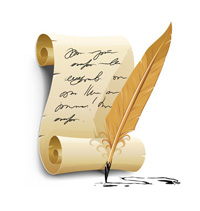 ПРОТОКОЛ № 10проведения публичных слушаний по проекту о внесении изменений в правила землепользования и застройкиТрегубовского сельского поселения Чудовского муниципального районаОт 15.10.2016 г. Место проведения публичных слушаний: д. Арефино, ул. Ильинская  у  д.59Время проведения публичных слушаний:начало – 14 часов 35 минут.окончание – 14 часов 50 минутПрисутствовали: 7 человек, в том числеот Администрациии Трегубовского сельского поселения:Алексеев Сергей Борисович- глава поселения;Павлова Ирина Алексеевна – специалист 1 категории Администрации Трегубовского сельского поселенияот разработчика проекта внесения изменений в правила землепользования и застройки:Н.Н. Строев – представитель разработчика проекта правил землепользования и застройки в новой редакции (удаленный доступ через информационно-коммуникационные сети (Интернет)).Основание проведения публичных слушаний: Постановление главы Трегубовского сельского поселения от 30.09.2016 г. № 1 «О проведении публичных слушаний по проекту внесения изменений в правила землепользования и застройки Трегубовского сельского  поселения».Организатор публичных слушаний: Комиссия по землепользованию и застройке Трегубовского  сельского  поселения .Повестка дня: Проведение публичных слушаний по проекту внесения изменений в правила землепользования и застройки Трегубовского сельского  поселения.Объект публичных слушаний: проект внесения изменений в правила землепользования и застройки Трегубовского сельского  поселения.Вопросы, подлежащие рассмотрению на публичных слушаниях:приведение градостроительных регламентов в соответствие требованиям законодательства о градостроительной деятельности. Демонстрационные материалы: текстовая часть.В ходе публичных слушаний была доведена информация поступивших предложениях от администрации Трегубовского сельского  поселения:предложения об изменении градостроительных регламентов использования территорий в части видов разрешенного использования земельных участков и объектов капитального строительства:1) привести виды разрешенного использования земельных участков и объектов капитального строительства в соответствие приказу Минэкономразвития России от 01.09.2014 N 540 "Об утверждении классификатора видов разрешенного использования земельных участков":в декабре 2014 года вступил в силу приказ Минэкономразвития России от 01.09.2014 N 540 "Об утверждении классификатора видов разрешенного использования земельных участков", согласно части 2 статьи 7 Земельного кодекса Российской Федерации, с учетом положений Федерального закона от 23 июня 2014 г. N 171-ФЗ "О внесении изменений в Земельный кодекс Российской Федерации и отдельные законодательные акты Российской Федерации", органы местного самоуправления обязаны внести изменения в правила землепользования и застройки в части приведения установленных градостроительным регламентом видов разрешенного использования земельных участков в соответствие с видами разрешенного использования земельных участков, предусмотренными классификатором видов разрешенного использования земельных участков.предложения об изменении градостроительных регламентов использования территорий в части предельных (максимальных и (или) минимальных) размеров земельных участков и предельных параметров разрешенного строительства, реконструкции объектов капитального строительства:1) привести в соответствии с законодательством о градостроительной деятельности:На основании информации по исполнению поручения заместителя председателя Правительства Российской Федерации Д. Козака от 3.04.2015 г. №ДК-П9-2270, в рамках уточнения положений правил землепользования и застройки в соответствии с Федеральным законом от 03.07.2016 N 373-ФЗ "О внесении изменений в Градостроительный кодекс Российской Федерации, отдельные законодательные акты Российской Федерации в части совершенствования регулирования подготовки, согласования и утверждения документации по планировке территории и обеспечения комплексного и устойчивого развития территорий и признании утратившими силу отдельных положений законодательных актов Российской Федерации", в случае, если в градостроительном регламенте применительно к определенной территориальной зоне не устанавливаются предельные (минимальные и (или) максимальные) размеры земельных участков, в том числе их площадь, и (или) предусмотренные предельные параметры разрешенного строительства, реконструкции объектов капитального строительства, непосредственно в градостроительном регламенте применительно к этой территориальной зоне, согласно п.11 статьи 1 Федерального закона от 03.07.2016 N 373-ФЗ, должно указываться, что такие предельные (минимальные и (или) максимальные) размеры земельных участков, предельные параметры разрешенного строительства, реконструкции объектов капитального строительства не подлежат установлению. Откорректировать предельные (минимальные и (или) максимальные) размеры земельных участков, в том числе их площадь, и (или) предусмотренные предельные параметры разрешенного строительства, реконструкции объектов капитального строительства.Основания внесения предложений:- предписание Минстроя России от 15 августа 2016 г. № 53-ВП-Пр/ДК-П9-4520/2016;- акт внеплановой документарной проверки проведенной департаментом архитектуры и градостроительной политики Новгородской области от 14.09.2016 г. № 20;- предписание об устранении нарушений законодательством о градостроительной деятельности выданное департаментом архитектуры и градостроительной политики Новгородской области от 14.09.2016 г.По результатам обсуждения письменных заявлений и предложений в Комиссию не поступило.ИТОГ ПУБЛИЧНЫХ СЛУШАНИЙ:Признать публичные слушания по проекту внесения изменений в правила землепользования и застройки Трегубовского сельского  поселения, состоявшимися. Подготовить положительное заключение о публичных слушаниях и опубликовать в установленном порядке.Рекомендовать главе администрации Трегубовского сельского  поселения принять решение о направлении указанного проекта в представительный орган местного самоуправления Чудовского муниципального района Новгородской области для его утверждения.Председатель Комиссии ________________   С.Б.АлексеевСекретарь Комиссии      ________________   И.А.ПавловаПРОТОКОЛ № 18проведения публичных слушаний по проекту о внесении изменений в правила землепользования и застройкиТрегубовского сельского поселения Чудовского муниципального районаОт 16.10.2016 г.Место проведения публичных слушаний: д. Большое Опочивалово у д.16Время проведения публичных слушаний:начало – 12 часов 10 минут.окончание – 12 часов 40 минутПрисутствовали: 5 человек, в том числеот Администрациии Трегубовского сельского поселения:Алексеев Сергей Борисович- глава поселения;Павлова Ирина Алексеевна – специалист 1 категории Администрации Трегубовского сельского поселенияот разработчика проекта внесения изменений в правила землепользования и застройки:Н.Н. Строев – представитель разработчика проекта правил землепользования и застройки в новой редакции (удаленный доступ через информационно-коммуникационные сети (Интернет)).Основание проведения публичных слушаний: Постановление главы Трегубовского сельского поселения от 30.09.2016 г. № 1 «О проведении публичных слушаний по проекту внесения изменений в правила землепользования и застройки Трегубовского сельского  поселения».Организатор публичных слушаний: Комиссия по землепользованию и застройке Трегубовского  сельского  поселения .Повестка дня: Проведение публичных слушаний по проекту внесения изменений в правила землепользования и застройки Трегубовского сельского  поселения.Объект публичных слушаний: проект внесения изменений в правила землепользования и застройки Трегубовского сельского  поселения.Вопросы, подлежащие рассмотрению на публичных слушаниях:приведение градостроительных регламентов в соответствие требованиям законодательства о градостроительной деятельности. Демонстрационные материалы: текстовая часть.В ходе публичных слушаний была доведена информация поступивших предложениях от администрации Трегубовского сельского  поселения:предложения об изменении градостроительных регламентов использования территорий в части видов разрешенного использования земельных участков и объектов капитального строительства:1) привести виды разрешенного использования земельных участков и объектов капитального строительства в соответствие приказу Минэкономразвития России от 01.09.2014 N 540 "Об утверждении классификатора видов разрешенного использования земельных участков":в декабре 2014 года вступил в силу приказ Минэкономразвития России от 01.09.2014 N 540 "Об утверждении классификатора видов разрешенного использования земельных участков", согласно части 2 статьи 7 Земельного кодекса Российской Федерации, с учетом положений Федерального закона от 23 июня 2014 г. N 171-ФЗ "О внесении изменений в Земельный кодекс Российской Федерации и отдельные законодательные акты Российской Федерации", органы местного самоуправления обязаны внести изменения в правила землепользования и застройки в части приведения установленных градостроительным регламентом видов разрешенного использования земельных участков в соответствие с видами разрешенного использования земельных участков, предусмотренными классификатором видов разрешенного использования земельных участков.предложения об изменении градостроительных регламентов использования территорий в части предельных (максимальных и (или) минимальных) размеров земельных участков и предельных параметров разрешенного строительства, реконструкции объектов капитального строительства:1) привести в соответствии с законодательством о градостроительной деятельности:На основании информации по исполнению поручения заместителя председателя Правительства Российской Федерации Д. Козака от 3.04.2015 г. №ДК-П9-2270, в рамках уточнения положений правил землепользования и застройки в соответствии с Федеральным законом от 03.07.2016 N 373-ФЗ "О внесении изменений в Градостроительный кодекс Российской Федерации, отдельные законодательные акты Российской Федерации в части совершенствования регулирования подготовки, согласования и утверждения документации по планировке территории и обеспечения комплексного и устойчивого развития территорий и признании утратившими силу отдельных положений законодательных актов Российской Федерации", в случае, если в градостроительном регламенте применительно к определенной территориальной зоне не устанавливаются предельные (минимальные и (или) максимальные) размеры земельных участков, в том числе их площадь, и (или) предусмотренные предельные параметры разрешенного строительства, реконструкции объектов капитального строительства, непосредственно в градостроительном регламенте применительно к этой территориальной зоне, согласно п.11 статьи 1 Федерального закона от 03.07.2016 N 373-ФЗ, должно указываться, что такие предельные (минимальные и (или) максимальные) размеры земельных участков, предельные параметры разрешенного строительства, реконструкции объектов капитального строительства не подлежат установлению. Откорректировать предельные (минимальные и (или) максимальные) размеры земельных участков, в том числе их площадь, и (или) предусмотренные предельные параметры разрешенного строительства, реконструкции объектов капитального строительства.Основания внесения предложений:- предписание Минстроя России от 15 августа 2016 г. № 53-ВП-Пр/ДК-П9-4520/2016;- акт внеплановой документарной проверки проведенной департаментом архитектуры и градостроительной политики Новгородской области от 14.09.2016 г. № 20;- предписание об устранении нарушений законодательством о градостроительной деятельности выданное департаментом архитектуры и градостроительной политики Новгородской области от 14.09.2016 г.По результатам обсуждения письменных заявлений и предложений в Комиссию не поступило.ИТОГ ПУБЛИЧНЫХ СЛУШАНИЙ:Признать публичные слушания по проекту внесения изменений в правила землепользования и застройки Трегубовского сельского  поселения, состоявшимися. Подготовить положительное заключение о публичных слушаниях и опубликовать в установленном порядке.Рекомендовать главе администрации Трегубовского сельского  поселения принять решение о направлении указанного проекта в представительный орган местного самоуправления Чудовского муниципального района Новгородской области для его утверждения.Председатель Комиссии ________________   С.Б.АлексеевСекретарь Комиссии      ________________   И.А.ПавловаПРОТОКОЛ № 4проведения публичных слушаний по проекту о внесении изменений в правила землепользования и застройкиТрегубовского сельского поселения Чудовского муниципального районаОт 15.10.2016 г.Место проведения публичных слушаний: д.Буреги, ул.Успенская у  д.27Время проведения публичных слушаний:начало – 11 часов 00 минут.окончание – 11 часов 30 минутПрисутствовали: 5 человек, в том числеот Администрациии Трегубовского сельского поселения:Алексеев Сергей Борисович- глава поселения;Павлова Ирина Алексеевна – специалист 1 категории Администрации Трегубовского сельского поселенияот разработчика проекта внесения изменений в правила землепользования и застройки:Н.Н. Строев – представитель разработчика проекта правил землепользования и застройки в новой редакции (удаленный доступ через информационно-коммуникационные сети (Интернет)).Основание проведения публичных слушаний: Постановление главы Трегубовского сельского поселения от 30.09.2016 г. № 1 «О проведении публичных слушаний по проекту внесения изменений в правила землепользования и застройки Трегубовского сельского  поселения».Организатор публичных слушаний: Комиссия по землепользованию и застройке Трегубовского  сельского  поселения .Повестка дня: Проведение публичных слушаний по проекту внесения изменений в правила землепользования и застройки Трегубовского сельского  поселения.Объект публичных слушаний: проект внесения изменений в правила землепользования и застройки Трегубовского сельского  поселения.Вопросы, подлежащие рассмотрению на публичных слушаниях:приведение градостроительных регламентов в соответствие требованиям законодательства о градостроительной деятельности. Демонстрационные материалы: текстовая часть.В ходе публичных слушаний была доведена информация поступивших предложениях от администрации Трегубовского сельского  поселения:предложения об изменении градостроительных регламентов использования территорий в части видов разрешенного использования земельных участков и объектов капитального строительства:1) привести виды разрешенного использования земельных участков и объектов капитального строительства в соответствие приказу Минэкономразвития России от 01.09.2014 N 540 "Об утверждении классификатора видов разрешенного использования земельных участков":в декабре 2014 года вступил в силу приказ Минэкономразвития России от 01.09.2014 N 540 "Об утверждении классификатора видов разрешенного использования земельных участков", согласно части 2 статьи 7 Земельного кодекса Российской Федерации, с учетом положений Федерального закона от 23 июня 2014 г. N 171-ФЗ "О внесении изменений в Земельный кодекс Российской Федерации и отдельные законодательные акты Российской Федерации", органы местного самоуправления обязаны внести изменения в правила землепользования и застройки в части приведения установленных градостроительным регламентом видов разрешенного использования земельных участков в соответствие с видами разрешенного использования земельных участков, предусмотренными классификатором видов разрешенного использования земельных участков.предложения об изменении градостроительных регламентов использования территорий в части предельных (максимальных и (или) минимальных) размеров земельных участков и предельных параметров разрешенного строительства, реконструкции объектов капитального строительства:1) привести в соответствии с законодательством о градостроительной деятельности:На основании информации по исполнению поручения заместителя председателя Правительства Российской Федерации Д. Козака от 3.04.2015 г. №ДК-П9-2270, в рамках уточнения положений правил землепользования и застройки в соответствии с Федеральным законом от 03.07.2016 N 373-ФЗ "О внесении изменений в Градостроительный кодекс Российской Федерации, отдельные законодательные акты Российской Федерации в части совершенствования регулирования подготовки, согласования и утверждения документации по планировке территории и обеспечения комплексного и устойчивого развития территорий и признании утратившими силу отдельных положений законодательных актов Российской Федерации", в случае, если в градостроительном регламенте применительно к определенной территориальной зоне не устанавливаются предельные (минимальные и (или) максимальные) размеры земельных участков, в том числе их площадь, и (или) предусмотренные предельные параметры разрешенного строительства, реконструкции объектов капитального строительства, непосредственно в градостроительном регламенте применительно к этой территориальной зоне, согласно п.11 статьи 1 Федерального закона от 03.07.2016 N 373-ФЗ, должно указываться, что такие предельные (минимальные и (или) максимальные) размеры земельных участков, предельные параметры разрешенного строительства, реконструкции объектов капитального строительства не подлежат установлению. Откорректировать предельные (минимальные и (или) максимальные) размеры земельных участков, в том числе их площадь, и (или) предусмотренные предельные параметры разрешенного строительства, реконструкции объектов капитального строительства.Основания внесения предложений:- предписание Минстроя России от 15 августа 2016 г. № 53-ВП-Пр/ДК-П9-4520/2016;- акт внеплановой документарной проверки проведенной департаментом архитектуры и градостроительной политики Новгородской области от 14.09.2016 г. № 20;- предписание об устранении нарушений законодательством о градостроительной деятельности выданное департаментом архитектуры и градостроительной политики Новгородской области от 14.09.2016 г.По результатам обсуждения письменных заявлений и предложений в Комиссию не поступило.ИТОГ ПУБЛИЧНЫХ СЛУШАНИЙ:Признать публичные слушания по проекту внесения изменений в правила землепользования и застройки Трегубовского сельского  поселения, состоявшимися. Подготовить положительное заключение о публичных слушаниях и опубликовать в установленном порядке.Рекомендовать главе администрации Трегубовского сельского  поселения принять решение о направлении указанного проекта в представительный орган местного самоуправления Чудовского муниципального района Новгородской области для его утверждения.Председатель Комиссии ________________   С.Б.АлексеевСекретарь Комиссии      ________________   И.А.ПавловаПРОТОКОЛ № 8проведения публичных слушаний по проекту о внесении изменений в правила землепользования и застройкиТрегубовского сельского поселения Чудовского муниципального районаОт 15.10.2016 г. Место проведения публичных слушаний: д. Вергежа, ул. Тыркова  у  д.52Время проведения публичных слушаний:начало – 13 часов 30 минут.окончание – 14 часов 00 минутПрисутствовали: 6 человек, в том числеот Администрациии Трегубовского сельского поселения:Алексеев Сергей Борисович- глава поселения;Павлова Ирина Алексеевна – специалист 1 категории Администрации Трегубовского сельского поселенияот разработчика проекта внесения изменений в правила землепользования и застройки:Н.Н. Строев – представитель разработчика проекта правил землепользования и застройки в новой редакции (удаленный доступ через информационно-коммуникационные сети (Интернет)).Основание проведения публичных слушаний: Постановление главы Трегубовского сельского поселения от 30.09.2016 г. № 1 «О проведении публичных слушаний по проекту внесения изменений в правила землепользования и застройки Трегубовского сельского  поселения».Организатор публичных слушаний: Комиссия по землепользованию и застройке Трегубовского  сельского  поселения .Повестка дня: Проведение публичных слушаний по проекту внесения изменений в правила землепользования и застройки Трегубовского сельского  поселения.Объект публичных слушаний: проект внесения изменений в правила землепользования и застройки Трегубовского сельского  поселения.Вопросы, подлежащие рассмотрению на публичных слушаниях:приведение градостроительных регламентов в соответствие требованиям законодательства о градостроительной деятельности. Демонстрационные материалы: текстовая часть.В ходе публичных слушаний была доведена информация поступивших предложениях от администрации Трегубовского сельского  поселения:предложения об изменении градостроительных регламентов использования территорий в части видов разрешенного использования земельных участков и объектов капитального строительства:1) привести виды разрешенного использования земельных участков и объектов капитального строительства в соответствие приказу Минэкономразвития России от 01.09.2014 N 540 "Об утверждении классификатора видов разрешенного использования земельных участков":в декабре 2014 года вступил в силу приказ Минэкономразвития России от 01.09.2014 N 540 "Об утверждении классификатора видов разрешенного использования земельных участков", согласно части 2 статьи 7 Земельного кодекса Российской Федерации, с учетом положений Федерального закона от 23 июня 2014 г. N 171-ФЗ "О внесении изменений в Земельный кодекс Российской Федерации и отдельные законодательные акты Российской Федерации", органы местного самоуправления обязаны внести изменения в правила землепользования и застройки в части приведения установленных градостроительным регламентом видов разрешенного использования земельных участков в соответствие с видами разрешенного использования земельных участков, предусмотренными классификатором видов разрешенного использования земельных участков.предложения об изменении градостроительных регламентов использования территорий в части предельных (максимальных и (или) минимальных) размеров земельных участков и предельных параметров разрешенного строительства, реконструкции объектов капитального строительства:1) привести в соответствии с законодательством о градостроительной деятельности:На основании информации по исполнению поручения заместителя председателя Правительства Российской Федерации Д. Козака от 3.04.2015 г. №ДК-П9-2270, в рамках уточнения положений правил землепользования и застройки в соответствии с Федеральным законом от 03.07.2016 N 373-ФЗ "О внесении изменений в Градостроительный кодекс Российской Федерации, отдельные законодательные акты Российской Федерации в части совершенствования регулирования подготовки, согласования и утверждения документации по планировке территории и обеспечения комплексного и устойчивого развития территорий и признании утратившими силу отдельных положений законодательных актов Российской Федерации", в случае, если в градостроительном регламенте применительно к определенной территориальной зоне не устанавливаются предельные (минимальные и (или) максимальные) размеры земельных участков, в том числе их площадь, и (или) предусмотренные предельные параметры разрешенного строительства, реконструкции объектов капитального строительства, непосредственно в градостроительном регламенте применительно к этой территориальной зоне, согласно п.11 статьи 1 Федерального закона от 03.07.2016 N 373-ФЗ, должно указываться, что такие предельные (минимальные и (или) максимальные) размеры земельных участков, предельные параметры разрешенного строительства, реконструкции объектов капитального строительства не подлежат установлению. Откорректировать предельные (минимальные и (или) максимальные) размеры земельных участков, в том числе их площадь, и (или) предусмотренные предельные параметры разрешенного строительства, реконструкции объектов капитального строительства.Основания внесения предложений:- предписание Минстроя России от 15 августа 2016 г. № 53-ВП-Пр/ДК-П9-4520/2016;- акт внеплановой документарной проверки проведенной департаментом архитектуры и градостроительной политики Новгородской области от 14.09.2016 г. № 20;- предписание об устранении нарушений законодательством о градостроительной деятельности выданное департаментом архитектуры и градостроительной политики Новгородской области от 14.09.2016 г.По результатам обсуждения письменных заявлений и предложений в Комиссию не поступило.ИТОГ ПУБЛИЧНЫХ СЛУШАНИЙ:Признать публичные слушания по проекту внесения изменений в правила землепользования и застройки Трегубовского сельского  поселения, состоявшимися. Подготовить положительное заключение о публичных слушаниях и опубликовать в установленном порядке.Рекомендовать главе администрации Трегубовского сельского  поселения принять решение о направлении указанного проекта в представительный орган местного самоуправления Чудовского муниципального района Новгородской области для его утверждения.Председатель Комиссии ________________   С.Б.АлексеевСекретарь Комиссии      ________________   И.А.ПавловаПРОТОКОЛ № 5проведения публичных слушаний по проекту о внесении изменений в правила землепользования и застройкиТрегубовского сельского поселения Чудовского муниципального районаОт 15.10.2016 г.Место проведения публичных слушаний: д. Высокое, ул. Троицкая  у  д.57Время проведения публичных слушаний:начало – 11 часов 45 минут.окончание – 12 часов 10 минутПрисутствовали: 7 человек, в том числеот Администрации Трегубовского сельского поселения:Алексеев Сергей Борисович- глава поселения;Павлова Ирина Алексеевна – специалист 1 категории Администрации Трегубовского сельского поселенияот разработчика проекта внесения изменений в правила землепользования и застройки:Н.Н. Строев – представитель разработчика проекта правил землепользования и застройки в новой редакции (удаленный доступ через информационно-коммуникационные сети (Интернет)).Основание проведения публичных слушаний: Постановление главы Трегубовского сельского поселения от 30.09.2016 г. № 1 «О проведении публичных слушаний по проекту внесения изменений в правила землепользования и застройки Трегубовского сельского  поселения».Организатор публичных слушаний: Комиссия по землепользованию и застройке Трегубовского  сельского  поселения .Повестка дня: Проведение публичных слушаний по проекту внесения изменений в правила землепользования и застройки Трегубовского сельского  поселения.Объект публичных слушаний: проект внесения изменений в правила землепользования и застройки Трегубовского сельского  поселения.Вопросы, подлежащие рассмотрению на публичных слушаниях:приведение градостроительных регламентов в соответствие требованиям законодательства о градостроительной деятельности. Демонстрационные материалы: текстовая часть.В ходе публичных слушаний была доведена информация поступивших предложениях от администрации Трегубовского сельского  поселения:предложения об изменении градостроительных регламентов использования территорий в части видов разрешенного использования земельных участков и объектов капитального строительства:1) привести виды разрешенного использования земельных участков и объектов капитального строительства в соответствие приказу Минэкономразвития России от 01.09.2014 N 540 "Об утверждении классификатора видов разрешенного использования земельных участков":в декабре 2014 года вступил в силу приказ Минэкономразвития России от 01.09.2014 N 540 "Об утверждении классификатора видов разрешенного использования земельных участков", согласно части 2 статьи 7 Земельного кодекса Российской Федерации, с учетом положений Федерального закона от 23 июня 2014 г. N 171-ФЗ "О внесении изменений в Земельный кодекс Российской Федерации и отдельные законодательные акты Российской Федерации", органы местного самоуправления обязаны внести изменения в правила землепользования и застройки в части приведения установленных градостроительным регламентом видов разрешенного использования земельных участков в соответствие с видами разрешенного использования земельных участков, предусмотренными классификатором видов разрешенного использования земельных участков.предложения об изменении градостроительных регламентов использования территорий в части предельных (максимальных и (или) минимальных) размеров земельных участков и предельных параметров разрешенного строительства, реконструкции объектов капитального строительства:1) привести в соответствии с законодательством о градостроительной деятельности:На основании информации по исполнению поручения заместителя председателя Правительства Российской Федерации Д. Козака от 3.04.2015 г. №ДК-П9-2270, в рамках уточнения положений правил землепользования и застройки в соответствии с Федеральным законом от 03.07.2016 N 373-ФЗ "О внесении изменений в Градостроительный кодекс Российской Федерации, отдельные законодательные акты Российской Федерации в части совершенствования регулирования подготовки, согласования и утверждения документации по планировке территории и обеспечения комплексного и устойчивого развития территорий и признании утратившими силу отдельных положений законодательных актов Российской Федерации", в случае, если в градостроительном регламенте применительно к определенной территориальной зоне не устанавливаются предельные (минимальные и (или) максимальные) размеры земельных участков, в том числе их площадь, и (или) предусмотренные предельные параметры разрешенного строительства, реконструкции объектов капитального строительства, непосредственно в градостроительном регламенте применительно к этой территориальной зоне, согласно п.11 статьи 1 Федерального закона от 03.07.2016 N 373-ФЗ, должно указываться, что такие предельные (минимальные и (или) максимальные) размеры земельных участков, предельные параметры разрешенного строительства, реконструкции объектов капитального строительства не подлежат установлению. Откорректировать предельные (минимальные и (или) максимальные) размеры земельных участков, в том числе их площадь, и (или) предусмотренные предельные параметры разрешенного строительства, реконструкции объектов капитального строительства.Основания внесения предложений:- предписание Минстроя России от 15 августа 2016 г. № 53-ВП-Пр/ДК-П9-4520/2016;- акт внеплановой документарной проверки проведенной департаментом архитектуры и градостроительной политики Новгородской области от 14.09.2016 г. № 20;- предписание об устранении нарушений законодательством о градостроительной деятельности выданное департаментом архитектуры и градостроительной политики Новгородской области от 14.09.2016 г.По результатам обсуждения письменных заявлений и предложений в Комиссию не поступило.ИТОГ ПУБЛИЧНЫХ СЛУШАНИЙ:Признать публичные слушания по проекту внесения изменений в правила землепользования и застройки Трегубовского сельского  поселения, состоявшимися. Подготовить положительное заключение о публичных слушаниях и опубликовать в установленном порядке.Рекомендовать главе администрации Трегубовского сельского  поселения принять решение о направлении указанного проекта в представительный орган местного самоуправления Чудовского муниципального района Новгородской области для его утверждения.Председатель Комиссии ________________   С.Б.АлексеевСекретарь Комиссии      ________________   И.А.ПавловаПРОТОКОЛ № 12проведения публичных слушаний по проекту о внесении изменений в правила землепользования и застройкиТрегубовского сельского поселения Чудовского муниципального районаОт 15.10.2016 г.Место проведения публичных слушаний: д. Вяжищи, ул. Тихвинская  у  д.18Время проведения публичных слушаний:начало – 16 часов 00 минут.окончание – 16 часов 30 минутПрисутствовали: 6 человек, в том числеот Администрациии Трегубовского сельского поселения:Алексеев Сергей Борисович- глава поселения;Павлова Ирина Алексеевна – специалист 1 категории Администрации Трегубовского сельского поселенияот разработчика проекта внесения изменений в правила землепользования и застройки:Н.Н. Строев – представитель разработчика проекта правил землепользования и застройки в новой редакции (удаленный доступ через информационно-коммуникационные сети (Интернет)).Основание проведения публичных слушаний: Постановление главы Трегубовского сельского поселения от 30.09.2016 г. № 1 «О проведении публичных слушаний по проекту внесения изменений в правила землепользования и застройки Трегубовского сельского  поселения».Организатор публичных слушаний: Комиссия по землепользованию и застройке Трегубовского  сельского  поселения .Повестка дня: Проведение публичных слушаний по проекту внесения изменений в правила землепользования и застройки Трегубовского сельского  поселения.Объект публичных слушаний: проект внесения изменений в правила землепользования и застройки Трегубовского сельского  поселения.Вопросы, подлежащие рассмотрению на публичных слушаниях:приведение градостроительных регламентов в соответствие требованиям законодательства о градостроительной деятельности. Демонстрационные материалы: текстовая часть.В ходе публичных слушаний была доведена информация поступивших предложениях от администрации Трегубовского сельского  поселения:предложения об изменении градостроительных регламентов использования территорий в части видов разрешенного использования земельных участков и объектов капитального строительства:1) привести виды разрешенного использования земельных участков и объектов капитального строительства в соответствие приказу Минэкономразвития России от 01.09.2014 N 540 "Об утверждении классификатора видов разрешенного использования земельных участков":в декабре 2014 года вступил в силу приказ Минэкономразвития России от 01.09.2014 N 540 "Об утверждении классификатора видов разрешенного использования земельных участков", согласно части 2 статьи 7 Земельного кодекса Российской Федерации, с учетом положений Федерального закона от 23 июня 2014 г. N 171-ФЗ "О внесении изменений в Земельный кодекс Российской Федерации и отдельные законодательные акты Российской Федерации", органы местного самоуправления обязаны внести изменения в правила землепользования и застройки в части приведения установленных градостроительным регламентом видов разрешенного использования земельных участков в соответствие с видами разрешенного использования земельных участков, предусмотренными классификатором видов разрешенного использования земельных участков.предложения об изменении градостроительных регламентов использования территорий в части предельных (максимальных и (или) минимальных) размеров земельных участков и предельных параметров разрешенного строительства, реконструкции объектов капитального строительства:1) привести в соответствии с законодательством о градостроительной деятельности:На основании информации по исполнению поручения заместителя председателя Правительства Российской Федерации Д. Козака от 3.04.2015 г. №ДК-П9-2270, в рамках уточнения положений правил землепользования и застройки в соответствии с Федеральным законом от 03.07.2016 N 373-ФЗ "О внесении изменений в Градостроительный кодекс Российской Федерации, отдельные законодательные акты Российской Федерации в части совершенствования регулирования подготовки, согласования и утверждения документации по планировке территории и обеспечения комплексного и устойчивого развития территорий и признании утратившими силу отдельных положений законодательных актов Российской Федерации", в случае, если в градостроительном регламенте применительно к определенной территориальной зоне не устанавливаются предельные (минимальные и (или) максимальные) размеры земельных участков, в том числе их площадь, и (или) предусмотренные предельные параметры разрешенного строительства, реконструкции объектов капитального строительства, непосредственно в градостроительном регламенте применительно к этой территориальной зоне, согласно п.11 статьи 1 Федерального закона от 03.07.2016 N 373-ФЗ, должно указываться, что такие предельные (минимальные и (или) максимальные) размеры земельных участков, предельные параметры разрешенного строительства, реконструкции объектов капитального строительства не подлежат установлению. Откорректировать предельные (минимальные и (или) максимальные) размеры земельных участков, в том числе их площадь, и (или) предусмотренные предельные параметры разрешенного строительства, реконструкции объектов капитального строительства.Основания внесения предложений:- предписание Минстроя России от 15 августа 2016 г. № 53-ВП-Пр/ДК-П9-4520/2016;- акт внеплановой документарной проверки проведенной департаментом архитектуры и градостроительной политики Новгородской области от 14.09.2016 г. № 20;- предписание об устранении нарушений законодательством о градостроительной деятельности выданное департаментом архитектуры и градостроительной политики Новгородской области от 14.09.2016 г.По результатам обсуждения письменных заявлений и предложений в Комиссию не поступило.ИТОГ ПУБЛИЧНЫХ СЛУШАНИЙ:Признать публичные слушания по проекту внесения изменений в правила землепользования и застройки Трегубовского сельского  поселения, состоявшимися. Подготовить положительное заключение о публичных слушаниях и опубликовать в установленном порядке.Рекомендовать главе администрации Трегубовского сельского  поселения принять решение о направлении указанного проекта в представительный орган местного самоуправления Чудовского муниципального района Новгородской области для его утверждения.Председатель Комиссии ________________   С.Б.АлексеевСекретарь Комиссии      ________________   И.А.ПавловаПРОТОКОЛ № 16проведения публичных слушаний по проекту о внесении изменений в правила землепользования и застройкиТрегубовского сельского поселения Чудовского муниципального районаОт 16.10.2016 г.Место проведения публичных слушаний: д. Глушица, ул. Ольховская у д.4Время проведения публичных слушаний:начало – 10 часов 50 минут.окончание – 11 часов 20 минутПрисутствовали: 4 человека, в том числеот Администрациии Трегубовского сельского поселения:Алексеев Сергей Борисович- глава поселения;Павлова Ирина Алексеевна – специалист 1 категории Администрации Трегубовского сельского поселенияот разработчика проекта внесения изменений в правила землепользования и застройки:Н.Н. Строев – представитель разработчика проекта правил землепользования и застройки в новой редакции (удаленный доступ через информационно-коммуникационные сети (Интернет)).Основание проведения публичных слушаний: Постановление главы Трегубовского сельского поселения от 30.09.2016 г. № 1 «О проведении публичных слушаний по проекту внесения изменений в правила землепользования и застройки Трегубовского сельского  поселения».Организатор публичных слушаний: Комиссия по землепользованию и застройке Трегубовского  сельского  поселения .Повестка дня: Проведение публичных слушаний по проекту внесения изменений в правила землепользования и застройки Трегубовского сельского  поселения.Объект публичных слушаний: проект внесения изменений в правила землепользования и застройки Трегубовского сельского  поселения.Вопросы, подлежащие рассмотрению на публичных слушаниях:приведение градостроительных регламентов в соответствие требованиям законодательства о градостроительной деятельности. Демонстрационные материалы: текстовая часть.В ходе публичных слушаний была доведена информация поступивших предложениях от администрации Трегубовского сельского  поселения:предложения об изменении градостроительных регламентов использования территорий в части видов разрешенного использования земельных участков и объектов капитального строительства:1) привести виды разрешенного использования земельных участков и объектов капитального строительства в соответствие приказу Минэкономразвития России от 01.09.2014 N 540 "Об утверждении классификатора видов разрешенного использования земельных участков":в декабре 2014 года вступил в силу приказ Минэкономразвития России от 01.09.2014 N 540 "Об утверждении классификатора видов разрешенного использования земельных участков", согласно части 2 статьи 7 Земельного кодекса Российской Федерации, с учетом положений Федерального закона от 23 июня 2014 г. N 171-ФЗ "О внесении изменений в Земельный кодекс Российской Федерации и отдельные законодательные акты Российской Федерации", органы местного самоуправления обязаны внести изменения в правила землепользования и застройки в части приведения установленных градостроительным регламентом видов разрешенного использования земельных участков в соответствие с видами разрешенного использования земельных участков, предусмотренными классификатором видов разрешенного использования земельных участков.предложения об изменении градостроительных регламентов использования территорий в части предельных (максимальных и (или) минимальных) размеров земельных участков и предельных параметров разрешенного строительства, реконструкции объектов капитального строительства:1) привести в соответствии с законодательством о градостроительной деятельности:На основании информации по исполнению поручения заместителя председателя Правительства Российской Федерации Д. Козака от 3.04.2015 г. №ДК-П9-2270, в рамках уточнения положений правил землепользования и застройки в соответствии с Федеральным законом от 03.07.2016 N 373-ФЗ "О внесении изменений в Градостроительный кодекс Российской Федерации, отдельные законодательные акты Российской Федерации в части совершенствования регулирования подготовки, согласования и утверждения документации по планировке территории и обеспечения комплексного и устойчивого развития территорий и признании утратившими силу отдельных положений законодательных актов Российской Федерации", в случае, если в градостроительном регламенте применительно к определенной территориальной зоне не устанавливаются предельные (минимальные и (или) максимальные) размеры земельных участков, в том числе их площадь, и (или) предусмотренные предельные параметры разрешенного строительства, реконструкции объектов капитального строительства, непосредственно в градостроительном регламенте применительно к этой территориальной зоне, согласно п.11 статьи 1 Федерального закона от 03.07.2016 N 373-ФЗ, должно указываться, что такие предельные (минимальные и (или) максимальные) размеры земельных участков, предельные параметры разрешенного строительства, реконструкции объектов капитального строительства не подлежат установлению. Откорректировать предельные (минимальные и (или) максимальные) размеры земельных участков, в том числе их площадь, и (или) предусмотренные предельные параметры разрешенного строительства, реконструкции объектов капитального строительства.Основания внесения предложений:- предписание Минстроя России от 15 августа 2016 г. № 53-ВП-Пр/ДК-П9-4520/2016;- акт внеплановой документарной проверки проведенной департаментом архитектуры и градостроительной политики Новгородской области от 14.09.2016 г. № 20;- предписание об устранении нарушений законодательством о градостроительной деятельности выданное департаментом архитектуры и градостроительной политики Новгородской области от 14.09.2016 г.По результатам обсуждения письменных заявлений и предложений в Комиссию не поступило.ИТОГ ПУБЛИЧНЫХ СЛУШАНИЙ:Признать публичные слушания по проекту внесения изменений в правила землепользования и застройки Трегубовского сельского  поселения, состоявшимися. Подготовить положительное заключение о публичных слушаниях и опубликовать в установленном порядке.Рекомендовать главе администрации Трегубовского сельского  поселения принять решение о направлении указанного проекта в представительный орган местного самоуправления Чудовского муниципального района Новгородской области для его утверждения.Председатель Комиссии ________________   С.Б.АлексеевСекретарь Комиссии      ________________   И.А.ПавловаПРОТОКОЛ № 1проведения публичных слушаний по проекту о внесении изменений в правила землепользования и застройкиТрегубовского сельского поселения Чудовского муниципального районаОт 15.10.2016 г.Место проведения публичных слушаний: д.Дубовицы, ул.Новгородская у д.11Время проведения публичных слушаний:начало – 09 часов 00 минут.окончание – 09 часов 30 минутПрисутствовали: 5 человек, в том числеот Администрациии Трегубовского сельского поселения:Алексеев Сергей Борисович- глава поселения;Павлова Ирина Алексеевна – специалист 1 категории Администрации Трегубовского сельского поселенияот разработчика проекта внесения изменений в правила землепользования и застройки:Н.Н. Строев – представитель разработчика проекта правил землепользования и застройки в новой редакции (удаленный доступ через информационно-коммуникационные сети (Интернет)).Основание проведения публичных слушаний: Постановление главы Трегубовского сельского поселения от 30.09.2016 г. № 1 «О проведении публичных слушаний по проекту внесения изменений в правила землепользования и застройки Трегубовского сельского  поселения».Организатор публичных слушаний: Комиссия по землепользованию и застройке Трегубовского  сельского  поселения .Повестка дня: Проведение публичных слушаний по проекту внесения изменений в правила землепользования и застройки Трегубовского сельского  поселения.Объект публичных слушаний: проект внесения изменений в правила землепользования и застройки Трегубовского сельского  поселения.Вопросы, подлежащие рассмотрению на публичных слушаниях:приведение градостроительных регламентов в соответствие требованиям законодательства о градостроительной деятельности. Демонстрационные материалы: текстовая часть.В ходе публичных слушаний была доведена информация поступивших предложениях от администрации Трегубовского сельского  поселения:предложения об изменении градостроительных регламентов использования территорий в части видов разрешенного использования земельных участков и объектов капитального строительства:1) привести виды разрешенного использования земельных участков и объектов капитального строительства в соответствие приказу Минэкономразвития России от 01.09.2014 N 540 "Об утверждении классификатора видов разрешенного использования земельных участков":в декабре 2014 года вступил в силу приказ Минэкономразвития России от 01.09.2014 N 540 "Об утверждении классификатора видов разрешенного использования земельных участков", согласно части 2 статьи 7 Земельного кодекса Российской Федерации, с учетом положений Федерального закона от 23 июня 2014 г. N 171-ФЗ "О внесении изменений в Земельный кодекс Российской Федерации и отдельные законодательные акты Российской Федерации", органы местного самоуправления обязаны внести изменения в правила землепользования и застройки в части приведения установленных градостроительным регламентом видов разрешенного использования земельных участков в соответствие с видами разрешенного использования земельных участков, предусмотренными классификатором видов разрешенного использования земельных участков.предложения об изменении градостроительных регламентов использования территорий в части предельных (максимальных и (или) минимальных) размеров земельных участков и предельных параметров разрешенного строительства, реконструкции объектов капитального строительства:1) привести в соответствии с законодательством о градостроительной деятельности:На основании информации по исполнению поручения заместителя председателя Правительства Российской Федерации Д. Козака от 3.04.2015 г. №ДК-П9-2270, в рамках уточнения положений правил землепользования и застройки в соответствии с Федеральным законом от 03.07.2016 N 373-ФЗ "О внесении изменений в Градостроительный кодекс Российской Федерации, отдельные законодательные акты Российской Федерации в части совершенствования регулирования подготовки, согласования и утверждения документации по планировке территории и обеспечения комплексного и устойчивого развития территорий и признании утратившими силу отдельных положений законодательных актов Российской Федерации", в случае, если в градостроительном регламенте применительно к определенной территориальной зоне не устанавливаются предельные (минимальные и (или) максимальные) размеры земельных участков, в том числе их площадь, и (или) предусмотренные предельные параметры разрешенного строительства, реконструкции объектов капитального строительства, непосредственно в градостроительном регламенте применительно к этой территориальной зоне, согласно п.11 статьи 1 Федерального закона от 03.07.2016 N 373-ФЗ, должно указываться, что такие предельные (минимальные и (или) максимальные) размеры земельных участков, предельные параметры разрешенного строительства, реконструкции объектов капитального строительства не подлежат установлению. Откорректировать предельные (минимальные и (или) максимальные) размеры земельных участков, в том числе их площадь, и (или) предусмотренные предельные параметры разрешенного строительства, реконструкции объектов капитального строительства.Основания внесения предложений:- предписание Минстроя России от 15 августа 2016 г. № 53-ВП-Пр/ДК-П9-4520/2016;- акт внеплановой документарной проверки проведенной департаментом архитектуры и градостроительной политики Новгородской области от 14.09.2016 г. № 20;- предписание об устранении нарушений законодательством о градостроительной деятельности выданное департаментом архитектуры и градостроительной политики Новгородской области от 14.09.2016 г.По результатам обсуждения письменных заявлений и предложений в Комиссию не поступило.ИТОГ ПУБЛИЧНЫХ СЛУШАНИЙ:Признать публичные слушания по проекту внесения изменений в правила землепользования и застройки Трегубовского сельского  поселения, состоявшимися. Подготовить положительное заключение о публичных слушаниях и опубликовать в установленном порядке.Рекомендовать главе администрации Трегубовского сельского  поселения принять решение о направлении указанного проекта в представительный орган местного самоуправления Чудовского муниципального района Новгородской области для его утверждения.Председатель Комиссии ________________   С.Б.АлексеевСекретарь Комиссии      ________________   И.А.ПавловаПРОТОКОЛ № 19проведения публичных слушаний по проекту о внесении изменений в правила землепользования и застройкиТрегубовского сельского поселения Чудовского муниципального районаОт 16.10.2016 г. Место проведения публичных слушаний: д. Каменная Мельница у д.3Время проведения публичных слушаний:начало – 13 часов 00 минут.окончание – 13 часов 30 минутПрисутствовали: 4 человек, в том числеот Администрациии Трегубовского сельского поселения:Алексеев Сергей Борисович- глава поселения;Павлова Ирина Алексеевна – специалист 1 категории Администрации Трегубовского сельского поселенияот разработчика проекта внесения изменений в правила землепользования и застройки:Н.Н. Строев – представитель разработчика проекта правил землепользования и застройки в новой редакции (удаленный доступ через информационно-коммуникационные сети (Интернет)).Основание проведения публичных слушаний: Постановление главы Трегубовского сельского поселения от 30.09.2016 г. № 1 «О проведении публичных слушаний по проекту внесения изменений в правила землепользования и застройки Трегубовского сельского  поселения».Организатор публичных слушаний: Комиссия по землепользованию и застройке Трегубовского  сельского  поселения .Повестка дня: Проведение публичных слушаний по проекту внесения изменений в правила землепользования и застройки Трегубовского сельского  поселения.Объект публичных слушаний: проект внесения изменений в правила землепользования и застройки Трегубовского сельского  поселения.Вопросы, подлежащие рассмотрению на публичных слушаниях:приведение градостроительных регламентов в соответствие требованиям законодательства о градостроительной деятельности. Демонстрационные материалы: текстовая часть.В ходе публичных слушаний была доведена информация поступивших предложениях от администрации Трегубовского сельского  поселения:предложения об изменении градостроительных регламентов использования территорий в части видов разрешенного использования земельных участков и объектов капитального строительства:1) привести виды разрешенного использования земельных участков и объектов капитального строительства в соответствие приказу Минэкономразвития России от 01.09.2014 N 540 "Об утверждении классификатора видов разрешенного использования земельных участков":в декабре 2014 года вступил в силу приказ Минэкономразвития России от 01.09.2014 N 540 "Об утверждении классификатора видов разрешенного использования земельных участков", согласно части 2 статьи 7 Земельного кодекса Российской Федерации, с учетом положений Федерального закона от 23 июня 2014 г. N 171-ФЗ "О внесении изменений в Земельный кодекс Российской Федерации и отдельные законодательные акты Российской Федерации", органы местного самоуправления обязаны внести изменения в правила землепользования и застройки в части приведения установленных градостроительным регламентом видов разрешенного использования земельных участков в соответствие с видами разрешенного использования земельных участков, предусмотренными классификатором видов разрешенного использования земельных участков.предложения об изменении градостроительных регламентов использования территорий в части предельных (максимальных и (или) минимальных) размеров земельных участков и предельных параметров разрешенного строительства, реконструкции объектов капитального строительства:1) привести в соответствии с законодательством о градостроительной деятельности:На основании информации по исполнению поручения заместителя председателя Правительства Российской Федерации Д. Козака от 3.04.2015 г. №ДК-П9-2270, в рамках уточнения положений правил землепользования и застройки в соответствии с Федеральным законом от 03.07.2016 N 373-ФЗ "О внесении изменений в Градостроительный кодекс Российской Федерации, отдельные законодательные акты Российской Федерации в части совершенствования регулирования подготовки, согласования и утверждения документации по планировке территории и обеспечения комплексного и устойчивого развития территорий и признании утратившими силу отдельных положений законодательных актов Российской Федерации", в случае, если в градостроительном регламенте применительно к определенной территориальной зоне не устанавливаются предельные (минимальные и (или) максимальные) размеры земельных участков, в том числе их площадь, и (или) предусмотренные предельные параметры разрешенного строительства, реконструкции объектов капитального строительства, непосредственно в градостроительном регламенте применительно к этой территориальной зоне, согласно п.11 статьи 1 Федерального закона от 03.07.2016 N 373-ФЗ, должно указываться, что такие предельные (минимальные и (или) максимальные) размеры земельных участков, предельные параметры разрешенного строительства, реконструкции объектов капитального строительства не подлежат установлению. Откорректировать предельные (минимальные и (или) максимальные) размеры земельных участков, в том числе их площадь, и (или) предусмотренные предельные параметры разрешенного строительства, реконструкции объектов капитального строительства.Основания внесения предложений:- предписание Минстроя России от 15 августа 2016 г. № 53-ВП-Пр/ДК-П9-4520/2016;- акт внеплановой документарной проверки проведенной департаментом архитектуры и градостроительной политики Новгородской области от 14.09.2016 г. № 20;- предписание об устранении нарушений законодательством о градостроительной деятельности выданное департаментом архитектуры и градостроительной политики Новгородской области от 14.09.2016 г.По результатам обсуждения письменных заявлений и предложений в Комиссию не поступило.ИТОГ ПУБЛИЧНЫХ СЛУШАНИЙ:Признать публичные слушания по проекту внесения изменений в правила землепользования и застройки Трегубовского сельского  поселения, состоявшимися. Подготовить положительное заключение о публичных слушаниях и опубликовать в установленном порядке.Рекомендовать главе администрации Трегубовского сельского  поселения принять решение о направлении указанного проекта в представительный орган местного самоуправления Чудовского муниципального района Новгородской области для его утверждения.Председатель Комиссии ________________   С.Б.АлексеевСекретарь Комиссии      ________________   И.А.ПавловаПРОТОКОЛ № 7проведения публичных слушаний по проекту о внесении изменений в правила землепользования и застройкиТрегубовского сельского поселения Чудовского муниципального районаОт 15.10.2016 г. Место проведения публичных слушаний: д. Кипрово, ул. Казанская  у  д.12Время проведения публичных слушаний:начало – 12 часов 50 минут.окончание – 13 часов 20 минутПрисутствовали: 4 человека, в том числеот Администрациии Трегубовского сельского поселения:Алексеев Сергей Борисович- глава поселения;Павлова Ирина Алексеевна – специалист 1 категории Администрации Трегубовского сельского поселенияот разработчика проекта внесения изменений в правила землепользования и застройки:Н.Н. Строев – представитель разработчика проекта правил землепользования и застройки в новой редакции (удаленный доступ через информационно-коммуникационные сети (Интернет)).Основание проведения публичных слушаний: Постановление главы Трегубовского сельского поселения от 30.09.2016 г. № 1 «О проведении публичных слушаний по проекту внесения изменений в правила землепользования и застройки Трегубовского сельского  поселения».Организатор публичных слушаний: Комиссия по землепользованию и застройке Трегубовского  сельского  поселения .Повестка дня: Проведение публичных слушаний по проекту внесения изменений в правила землепользования и застройки Трегубовского сельского  поселения.Объект публичных слушаний: проект внесения изменений в правила землепользования и застройки Трегубовского сельского  поселения.Вопросы, подлежащие рассмотрению на публичных слушаниях:приведение градостроительных регламентов в соответствие требованиям законодательства о градостроительной деятельности. Демонстрационные материалы: текстовая часть.В ходе публичных слушаний была доведена информация поступивших предложениях от администрации Трегубовского сельского  поселения:предложения об изменении градостроительных регламентов использования территорий в части видов разрешенного использования земельных участков и объектов капитального строительства:1) привести виды разрешенного использования земельных участков и объектов капитального строительства в соответствие приказу Минэкономразвития России от 01.09.2014 N 540 "Об утверждении классификатора видов разрешенного использования земельных участков":в декабре 2014 года вступил в силу приказ Минэкономразвития России от 01.09.2014 N 540 "Об утверждении классификатора видов разрешенного использования земельных участков", согласно части 2 статьи 7 Земельного кодекса Российской Федерации, с учетом положений Федерального закона от 23 июня 2014 г. N 171-ФЗ "О внесении изменений в Земельный кодекс Российской Федерации и отдельные законодательные акты Российской Федерации", органы местного самоуправления обязаны внести изменения в правила землепользования и застройки в части приведения установленных градостроительным регламентом видов разрешенного использования земельных участков в соответствие с видами разрешенного использования земельных участков, предусмотренными классификатором видов разрешенного использования земельных участков.предложения об изменении градостроительных регламентов использования территорий в части предельных (максимальных и (или) минимальных) размеров земельных участков и предельных параметров разрешенного строительства, реконструкции объектов капитального строительства:1) привести в соответствии с законодательством о градостроительной деятельности:На основании информации по исполнению поручения заместителя председателя Правительства Российской Федерации Д. Козака от 3.04.2015 г. №ДК-П9-2270, в рамках уточнения положений правил землепользования и застройки в соответствии с Федеральным законом от 03.07.2016 N 373-ФЗ "О внесении изменений в Градостроительный кодекс Российской Федерации, отдельные законодательные акты Российской Федерации в части совершенствования регулирования подготовки, согласования и утверждения документации по планировке территории и обеспечения комплексного и устойчивого развития территорий и признании утратившими силу отдельных положений законодательных актов Российской Федерации", в случае, если в градостроительном регламенте применительно к определенной территориальной зоне не устанавливаются предельные (минимальные и (или) максимальные) размеры земельных участков, в том числе их площадь, и (или) предусмотренные предельные параметры разрешенного строительства, реконструкции объектов капитального строительства, непосредственно в градостроительном регламенте применительно к этой территориальной зоне, согласно п.11 статьи 1 Федерального закона от 03.07.2016 N 373-ФЗ, должно указываться, что такие предельные (минимальные и (или) максимальные) размеры земельных участков, предельные параметры разрешенного строительства, реконструкции объектов капитального строительства не подлежат установлению. Откорректировать предельные (минимальные и (или) максимальные) размеры земельных участков, в том числе их площадь, и (или) предусмотренные предельные параметры разрешенного строительства, реконструкции объектов капитального строительства.Основания внесения предложений:- предписание Минстроя России от 15 августа 2016 г. № 53-ВП-Пр/ДК-П9-4520/2016;- акт внеплановой документарной проверки проведенной департаментом архитектуры и градостроительной политики Новгородской области от 14.09.2016 г. № 20;- предписание об устранении нарушений законодательством о градостроительной деятельности выданное департаментом архитектуры и градостроительной политики Новгородской области от 14.09.2016 г.По результатам обсуждения письменных заявлений и предложений в Комиссию не поступило.ИТОГ ПУБЛИЧНЫХ СЛУШАНИЙ:Признать публичные слушания по проекту внесения изменений в правила землепользования и застройки Трегубовского сельского  поселения, состоявшимися. Подготовить положительное заключение о публичных слушаниях и опубликовать в установленном порядке.Рекомендовать главе администрации Трегубовского сельского  поселения принять решение о направлении указанного проекта в представительный орган местного самоуправления Чудовского муниципального района Новгородской области для его утверждения.Председатель Комиссии ________________   С.Б.АлексеевСекретарь Комиссии      ________________   И.А.ПавловаПРОТОКОЛ № 9проведения публичных слушаний по проекту о внесении изменений в правила землепользования и застройкиТрегубовского сельского поселения Чудовского муниципального районаОт 15.10.2016 г. Место проведения публичных слушаний: д. Коломно, ул. Успенская  у  д.33Время проведения публичных слушаний:начало – 14 часов 10 минут.окончание – 14 часов 30 минутПрисутствовали: 7 человек, в том числеот Администрациии Трегубовского сельского поселения:Алексеев Сергей Борисович- глава поселения;Павлова Ирина Алексеевна – специалист 1 категории Администрации Трегубовского сельского поселенияот разработчика проекта внесения изменений в правила землепользования и застройки:Н.Н. Строев – представитель разработчика проекта правил землепользования и застройки в новой редакции (удаленный доступ через информационно-коммуникационные сети (Интернет)).Основание проведения публичных слушаний: Постановление главы Трегубовского сельского поселения от 30.09.2016 г. № 1 «О проведении публичных слушаний по проекту внесения изменений в правила землепользования и застройки Трегубовского сельского  поселения».Организатор публичных слушаний: Комиссия по землепользованию и застройке Трегубовского  сельского  поселения .Повестка дня: Проведение публичных слушаний по проекту внесения изменений в правила землепользования и застройки Трегубовского сельского  поселения.Объект публичных слушаний: проект внесения изменений в правила землепользования и застройки Трегубовского сельского  поселения.Вопросы, подлежащие рассмотрению на публичных слушаниях:приведение градостроительных регламентов в соответствие требованиям законодательства о градостроительной деятельности. Демонстрационные материалы: текстовая часть.В ходе публичных слушаний была доведена информация поступивших предложениях от администрации Трегубовского сельского  поселения:предложения об изменении градостроительных регламентов использования территорий в части видов разрешенного использования земельных участков и объектов капитального строительства:1) привести виды разрешенного использования земельных участков и объектов капитального строительства в соответствие приказу Минэкономразвития России от 01.09.2014 N 540 "Об утверждении классификатора видов разрешенного использования земельных участков":в декабре 2014 года вступил в силу приказ Минэкономразвития России от 01.09.2014 N 540 "Об утверждении классификатора видов разрешенного использования земельных участков", согласно части 2 статьи 7 Земельного кодекса Российской Федерации, с учетом положений Федерального закона от 23 июня 2014 г. N 171-ФЗ "О внесении изменений в Земельный кодекс Российской Федерации и отдельные законодательные акты Российской Федерации", органы местного самоуправления обязаны внести изменения в правила землепользования и застройки в части приведения установленных градостроительным регламентом видов разрешенного использования земельных участков в соответствие с видами разрешенного использования земельных участков, предусмотренными классификатором видов разрешенного использования земельных участков.предложения об изменении градостроительных регламентов использования территорий в части предельных (максимальных и (или) минимальных) размеров земельных участков и предельных параметров разрешенного строительства, реконструкции объектов капитального строительства:1) привести в соответствии с законодательством о градостроительной деятельности:На основании информации по исполнению поручения заместителя председателя Правительства Российской Федерации Д. Козака от 3.04.2015 г. №ДК-П9-2270, в рамках уточнения положений правил землепользования и застройки в соответствии с Федеральным законом от 03.07.2016 N 373-ФЗ "О внесении изменений в Градостроительный кодекс Российской Федерации, отдельные законодательные акты Российской Федерации в части совершенствования регулирования подготовки, согласования и утверждения документации по планировке территории и обеспечения комплексного и устойчивого развития территорий и признании утратившими силу отдельных положений законодательных актов Российской Федерации", в случае, если в градостроительном регламенте применительно к определенной территориальной зоне не устанавливаются предельные (минимальные и (или) максимальные) размеры земельных участков, в том числе их площадь, и (или) предусмотренные предельные параметры разрешенного строительства, реконструкции объектов капитального строительства, непосредственно в градостроительном регламенте применительно к этой территориальной зоне, согласно п.11 статьи 1 Федерального закона от 03.07.2016 N 373-ФЗ, должно указываться, что такие предельные (минимальные и (или) максимальные) размеры земельных участков, предельные параметры разрешенного строительства, реконструкции объектов капитального строительства не подлежат установлению. Откорректировать предельные (минимальные и (или) максимальные) размеры земельных участков, в том числе их площадь, и (или) предусмотренные предельные параметры разрешенного строительства, реконструкции объектов капитального строительства.Основания внесения предложений:- предписание Минстроя России от 15 августа 2016 г. № 53-ВП-Пр/ДК-П9-4520/2016;- акт внеплановой документарной проверки проведенной департаментом архитектуры и градостроительной политики Новгородской области от 14.09.2016 г. № 20;- предписание об устранении нарушений законодательством о градостроительной деятельности выданное департаментом архитектуры и градостроительной политики Новгородской области от 14.09.2016 г.По результатам обсуждения письменных заявлений и предложений в Комиссию не поступило.ИТОГ ПУБЛИЧНЫХ СЛУШАНИЙ:Признать публичные слушания по проекту внесения изменений в правила землепользования и застройки Трегубовского сельского  поселения, состоявшимися. Подготовить положительное заключение о публичных слушаниях и опубликовать в установленном порядке.Рекомендовать главе администрации Трегубовского сельского  поселения принять решение о направлении указанного проекта в представительный орган местного самоуправления Чудовского муниципального района Новгородской области для его утверждения.Председатель Комиссии ________________   С.Б.АлексеевСекретарь Комиссии      ________________   И.А.ПавловаПРОТОКОЛ № 11проведения публичных слушаний по проекту о внесении изменений в правила землепользования и застройкиТрегубовского сельского поселения Чудовского муниципального районаОт 15.10.2016 г.Место проведения публичных слушаний: д. Красный Поселок, ул. Дачная  у  д.12Время проведения публичных слушаний:начало – 15 часов 00 минут.окончание – 15 часов 30 минутПрисутствовали: 4 человека, в том числеот Администрациии Трегубовского сельского поселения:Алексеев Сергей Борисович- глава поселения;Павлова Ирина Алексеевна – специалист 1 категории Администрации Трегубовского сельского поселенияот разработчика проекта внесения изменений в правила землепользования и застройки:Н.Н. Строев – представитель разработчика проекта правил землепользования и застройки в новой редакции (удаленный доступ через информационно-коммуникационные сети (Интернет)).Основание проведения публичных слушаний: Постановление главы Трегубовского сельского поселения от 30.09.2016 г. № 1 «О проведении публичных слушаний по проекту внесения изменений в правила землепользования и застройки Трегубовского сельского  поселения».Организатор публичных слушаний: Комиссия по землепользованию и застройке Трегубовского  сельского  поселения .Повестка дня: Проведение публичных слушаний по проекту внесения изменений в правила землепользования и застройки Трегубовского сельского  поселения.Объект публичных слушаний: проект внесения изменений в правила землепользования и застройки Трегубовского сельского  поселения.Вопросы, подлежащие рассмотрению на публичных слушаниях:приведение градостроительных регламентов в соответствие требованиям законодательства о градостроительной деятельности. Демонстрационные материалы: текстовая часть.В ходе публичных слушаний была доведена информация поступивших предложениях от администрации Трегубовского сельского  поселения:предложения об изменении градостроительных регламентов использования территорий в части видов разрешенного использования земельных участков и объектов капитального строительства:1) привести виды разрешенного использования земельных участков и объектов капитального строительства в соответствие приказу Минэкономразвития России от 01.09.2014 N 540 "Об утверждении классификатора видов разрешенного использования земельных участков":в декабре 2014 года вступил в силу приказ Минэкономразвития России от 01.09.2014 N 540 "Об утверждении классификатора видов разрешенного использования земельных участков", согласно части 2 статьи 7 Земельного кодекса Российской Федерации, с учетом положений Федерального закона от 23 июня 2014 г. N 171-ФЗ "О внесении изменений в Земельный кодекс Российской Федерации и отдельные законодательные акты Российской Федерации", органы местного самоуправления обязаны внести изменения в правила землепользования и застройки в части приведения установленных градостроительным регламентом видов разрешенного использования земельных участков в соответствие с видами разрешенного использования земельных участков, предусмотренными классификатором видов разрешенного использования земельных участков.предложения об изменении градостроительных регламентов использования территорий в части предельных (максимальных и (или) минимальных) размеров земельных участков и предельных параметров разрешенного строительства, реконструкции объектов капитального строительства:1) привести в соответствии с законодательством о градостроительной деятельности:На основании информации по исполнению поручения заместителя председателя Правительства Российской Федерации Д. Козака от 3.04.2015 г. №ДК-П9-2270, в рамках уточнения положений правил землепользования и застройки в соответствии с Федеральным законом от 03.07.2016 N 373-ФЗ "О внесении изменений в Градостроительный кодекс Российской Федерации, отдельные законодательные акты Российской Федерации в части совершенствования регулирования подготовки, согласования и утверждения документации по планировке территории и обеспечения комплексного и устойчивого развития территорий и признании утратившими силу отдельных положений законодательных актов Российской Федерации", в случае, если в градостроительном регламенте применительно к определенной территориальной зоне не устанавливаются предельные (минимальные и (или) максимальные) размеры земельных участков, в том числе их площадь, и (или) предусмотренные предельные параметры разрешенного строительства, реконструкции объектов капитального строительства, непосредственно в градостроительном регламенте применительно к этой территориальной зоне, согласно п.11 статьи 1 Федерального закона от 03.07.2016 N 373-ФЗ, должно указываться, что такие предельные (минимальные и (или) максимальные) размеры земельных участков, предельные параметры разрешенного строительства, реконструкции объектов капитального строительства не подлежат установлению. Откорректировать предельные (минимальные и (или) максимальные) размеры земельных участков, в том числе их площадь, и (или) предусмотренные предельные параметры разрешенного строительства, реконструкции объектов капитального строительства.Основания внесения предложений:- предписание Минстроя России от 15 августа 2016 г. № 53-ВП-Пр/ДК-П9-4520/2016;- акт внеплановой документарной проверки проведенной департаментом архитектуры и градостроительной политики Новгородской области от 14.09.2016 г. № 20;- предписание об устранении нарушений законодательством о градостроительной деятельности выданное департаментом архитектуры и градостроительной политики Новгородской области от 14.09.2016 г.По результатам обсуждения письменных заявлений и предложений в Комиссию не поступило.ИТОГ ПУБЛИЧНЫХ СЛУШАНИЙ:Признать публичные слушания по проекту внесения изменений в правила землепользования и застройки Трегубовского сельского  поселения, состоявшимися. Подготовить положительное заключение о публичных слушаниях и опубликовать в установленном порядке.Рекомендовать главе администрации Трегубовского сельского  поселения принять решение о направлении указанного проекта в представительный орган местного самоуправления Чудовского муниципального района Новгородской области для его утверждения.Председатель Комиссии ________________   С.Б.АлексеевСекретарь Комиссии      ________________   И.А.ПавловаПРОТОКОЛ № 6проведения публичных слушаний по проекту о внесении изменений в правила землепользования и застройкиТрегубовского сельского поселения Чудовского муниципального районаОт 15.10.2016 г.Место проведения публичных слушаний: д. Кузино, ул. Спасская  у  д.21Время проведения публичных слушаний:начало – 12 часов 20 минут.окончание – 12 часов 40 минутПрисутствовали: 8 человек, в том числеот Администрациии Трегубовского сельского поселения:Алексеев Сергей Борисович- глава поселения;Павлова Ирина Алексеевна – специалист 1 категории Администрации Трегубовского сельского поселенияот разработчика проекта внесения изменений в правила землепользования и застройки:Н.Н. Строев – представитель разработчика проекта правил землепользования и застройки в новой редакции (удаленный доступ через информационно-коммуникационные сети (Интернет)).Основание проведения публичных слушаний: Постановление главы Трегубовского сельского поселения от 30.09.2016 г. № 1 «О проведении публичных слушаний по проекту внесения изменений в правила землепользования и застройки Трегубовского сельского  поселения».Организатор публичных слушаний: Комиссия по землепользованию и застройке Трегубовского  сельского  поселения .Повестка дня: Проведение публичных слушаний по проекту внесения изменений в правила землепользования и застройки Трегубовского сельского  поселения.Объект публичных слушаний: проект внесения изменений в правила землепользования и застройки Трегубовского сельского  поселения.Вопросы, подлежащие рассмотрению на публичных слушаниях:приведение градостроительных регламентов в соответствие требованиям законодательства о градостроительной деятельности. Демонстрационные материалы: текстовая часть.В ходе публичных слушаний была доведена информация поступивших предложениях от администрации Трегубовского сельского  поселения:предложения об изменении градостроительных регламентов использования территорий в части видов разрешенного использования земельных участков и объектов капитального строительства:1) привести виды разрешенного использования земельных участков и объектов капитального строительства в соответствие приказу Минэкономразвития России от 01.09.2014 N 540 "Об утверждении классификатора видов разрешенного использования земельных участков":в декабре 2014 года вступил в силу приказ Минэкономразвития России от 01.09.2014 N 540 "Об утверждении классификатора видов разрешенного использования земельных участков", согласно части 2 статьи 7 Земельного кодекса Российской Федерации, с учетом положений Федерального закона от 23 июня 2014 г. N 171-ФЗ "О внесении изменений в Земельный кодекс Российской Федерации и отдельные законодательные акты Российской Федерации", органы местного самоуправления обязаны внести изменения в правила землепользования и застройки в части приведения установленных градостроительным регламентом видов разрешенного использования земельных участков в соответствие с видами разрешенного использования земельных участков, предусмотренными классификатором видов разрешенного использования земельных участков.предложения об изменении градостроительных регламентов использования территорий в части предельных (максимальных и (или) минимальных) размеров земельных участков и предельных параметров разрешенного строительства, реконструкции объектов капитального строительства:1) привести в соответствии с законодательством о градостроительной деятельности:На основании информации по исполнению поручения заместителя председателя Правительства Российской Федерации Д. Козака от 3.04.2015 г. №ДК-П9-2270, в рамках уточнения положений правил землепользования и застройки в соответствии с Федеральным законом от 03.07.2016 N 373-ФЗ "О внесении изменений в Градостроительный кодекс Российской Федерации, отдельные законодательные акты Российской Федерации в части совершенствования регулирования подготовки, согласования и утверждения документации по планировке территории и обеспечения комплексного и устойчивого развития территорий и признании утратившими силу отдельных положений законодательных актов Российской Федерации", в случае, если в градостроительном регламенте применительно к определенной территориальной зоне не устанавливаются предельные (минимальные и (или) максимальные) размеры земельных участков, в том числе их площадь, и (или) предусмотренные предельные параметры разрешенного строительства, реконструкции объектов капитального строительства, непосредственно в градостроительном регламенте применительно к этой территориальной зоне, согласно п.11 статьи 1 Федерального закона от 03.07.2016 N 373-ФЗ, должно указываться, что такие предельные (минимальные и (или) максимальные) размеры земельных участков, предельные параметры разрешенного строительства, реконструкции объектов капитального строительства не подлежат установлению. Откорректировать предельные (минимальные и (или) максимальные) размеры земельных участков, в том числе их площадь, и (или) предусмотренные предельные параметры разрешенного строительства, реконструкции объектов капитального строительства.Основания внесения предложений:- предписание Минстроя России от 15 августа 2016 г. № 53-ВП-Пр/ДК-П9-4520/2016;- акт внеплановой документарной проверки проведенной департаментом архитектуры и градостроительной политики Новгородской области от 14.09.2016 г. № 20;- предписание об устранении нарушений законодательством о градостроительной деятельности выданное департаментом архитектуры и градостроительной политики Новгородской области от 14.09.2016 г.По результатам обсуждения письменных заявлений и предложений в Комиссию не поступило.ИТОГ ПУБЛИЧНЫХ СЛУШАНИЙ:Признать публичные слушания по проекту внесения изменений в правила землепользования и застройки Трегубовского сельского  поселения, состоявшимися. Подготовить положительное заключение о публичных слушаниях и опубликовать в установленном порядке.Рекомендовать главе администрации Трегубовского сельского  поселения принять решение о направлении указанного проекта в представительный орган местного самоуправления Чудовского муниципального района Новгородской области для его утверждения.Председатель Комиссии ________________   С.Б.АлексеевСекретарь Комиссии      ________________   И.А.ПавловаПРОТОКОЛ № 2проведения публичных слушаний по проекту о внесении изменений в правила землепользования и застройкиТрегубовского сельского поселения Чудовского муниципального районаОт 15.10.2016 г. Место проведения публичных слушаний: д.Маслено, ул.Новгородская у д.21Время проведения публичных слушаний:начало – 09 часов 45 минут.окончание – 10 часов 10 минутПрисутствовали: 8 человек, в том числеот Администрациии Трегубовского сельского поселения:Алексеев Сергей Борисович- глава поселения;Павлова Ирина Алексеевна – специалист 1 категории Администрации Трегубовского сельского поселенияот разработчика проекта внесения изменений в правила землепользования и застройки:Н.Н. Строев – представитель разработчика проекта правил землепользования и застройки в новой редакции (удаленный доступ через информационно-коммуникационные сети (Интернет)).Основание проведения публичных слушаний: Постановление главы Трегубовского сельского поселения от 30.09.2016 г. № 1 «О проведении публичных слушаний по проекту внесения изменений в правила землепользования и застройки Трегубовского сельского  поселения».Организатор публичных слушаний: Комиссия по землепользованию и застройке Трегубовского  сельского  поселения .Повестка дня: Проведение публичных слушаний по проекту внесения изменений в правила землепользования и застройки Трегубовского сельского  поселения.Объект публичных слушаний: проект внесения изменений в правила землепользования и застройки Трегубовского сельского  поселения.Вопросы, подлежащие рассмотрению на публичных слушаниях:приведение градостроительных регламентов в соответствие требованиям законодательства о градостроительной деятельности. Демонстрационные материалы: текстовая часть.В ходе публичных слушаний была доведена информация поступивших предложениях от администрации Трегубовского сельского  поселения:предложения об изменении градостроительных регламентов использования территорий в части видов разрешенного использования земельных участков и объектов капитального строительства:1) привести виды разрешенного использования земельных участков и объектов капитального строительства в соответствие приказу Минэкономразвития России от 01.09.2014 N 540 "Об утверждении классификатора видов разрешенного использования земельных участков":в декабре 2014 года вступил в силу приказ Минэкономразвития России от 01.09.2014 N 540 "Об утверждении классификатора видов разрешенного использования земельных участков", согласно части 2 статьи 7 Земельного кодекса Российской Федерации, с учетом положений Федерального закона от 23 июня 2014 г. N 171-ФЗ "О внесении изменений в Земельный кодекс Российской Федерации и отдельные законодательные акты Российской Федерации", органы местного самоуправления обязаны внести изменения в правила землепользования и застройки в части приведения установленных градостроительным регламентом видов разрешенного использования земельных участков в соответствие с видами разрешенного использования земельных участков, предусмотренными классификатором видов разрешенного использования земельных участков.предложения об изменении градостроительных регламентов использования территорий в части предельных (максимальных и (или) минимальных) размеров земельных участков и предельных параметров разрешенного строительства, реконструкции объектов капитального строительства:1) привести в соответствии с законодательством о градостроительной деятельности:На основании информации по исполнению поручения заместителя председателя Правительства Российской Федерации Д. Козака от 3.04.2015 г. №ДК-П9-2270, в рамках уточнения положений правил землепользования и застройки в соответствии с Федеральным законом от 03.07.2016 N 373-ФЗ "О внесении изменений в Градостроительный кодекс Российской Федерации, отдельные законодательные акты Российской Федерации в части совершенствования регулирования подготовки, согласования и утверждения документации по планировке территории и обеспечения комплексного и устойчивого развития территорий и признании утратившими силу отдельных положений законодательных актов Российской Федерации", в случае, если в градостроительном регламенте применительно к определенной территориальной зоне не устанавливаются предельные (минимальные и (или) максимальные) размеры земельных участков, в том числе их площадь, и (или) предусмотренные предельные параметры разрешенного строительства, реконструкции объектов капитального строительства, непосредственно в градостроительном регламенте применительно к этой территориальной зоне, согласно п.11 статьи 1 Федерального закона от 03.07.2016 N 373-ФЗ, должно указываться, что такие предельные (минимальные и (или) максимальные) размеры земельных участков, предельные параметры разрешенного строительства, реконструкции объектов капитального строительства не подлежат установлению. Откорректировать предельные (минимальные и (или) максимальные) размеры земельных участков, в том числе их площадь, и (или) предусмотренные предельные параметры разрешенного строительства, реконструкции объектов капитального строительства.Основания внесения предложений:- предписание Минстроя России от 15 августа 2016 г. № 53-ВП-Пр/ДК-П9-4520/2016;- акт внеплановой документарной проверки проведенной департаментом архитектуры и градостроительной политики Новгородской области от 14.09.2016 г. № 20;- предписание об устранении нарушений законодательством о градостроительной деятельности выданное департаментом архитектуры и градостроительной политики Новгородской области от 14.09.2016 г.По результатам обсуждения письменных заявлений и предложений в Комиссию не поступило.ИТОГ ПУБЛИЧНЫХ СЛУШАНИЙ:Признать публичные слушания по проекту внесения изменений в правила землепользования и застройки Трегубовского сельского  поселения, состоявшимися. Подготовить положительное заключение о публичных слушаниях и опубликовать в установленном порядке.Рекомендовать главе администрации Трегубовского сельского  поселения принять решение о направлении указанного проекта в представительный орган местного самоуправления Чудовского муниципального района Новгородской области для его утверждения.Председатель Комиссии ________________   С.Б.АлексеевСекретарь Комиссии      ________________   И.А.ПавловаПРОТОКОЛ № 13проведения публичных слушаний по проекту о внесении изменений в правила землепользования и застройкиТрегубовского сельского поселения Чудовского муниципального районаОт 16.10.2016 г.Место проведения публичных слушаний: д. Мостки, ул. Центральная   д.13-аВремя проведения публичных слушаний:начало – 09 часов 00 минут.окончание – 09 часов 30 минутПрисутствовали: 6 человек, в том числеот Администрациии Трегубовского сельского поселения:Алексеев Сергей Борисович- глава поселения;Павлова Ирина Алексеевна – специалист 1 категории Администрации Трегубовского сельского поселенияот разработчика проекта внесения изменений в правила землепользования и застройки:Н.Н. Строев – представитель разработчика проекта правил землепользования и застройки в новой редакции (удаленный доступ через информационно-коммуникационные сети (Интернет)).Основание проведения публичных слушаний: Постановление главы Трегубовского сельского поселения от 30.09.2016 г. № 1 «О проведении публичных слушаний по проекту внесения изменений в правила землепользования и застройки Трегубовского сельского  поселения».Организатор публичных слушаний: Комиссия по землепользованию и застройке Трегубовского  сельского  поселения .Повестка дня: Проведение публичных слушаний по проекту внесения изменений в правила землепользования и застройки Трегубовского сельского  поселения.Объект публичных слушаний: проект внесения изменений в правила землепользования и застройки Трегубовского сельского  поселения.Вопросы, подлежащие рассмотрению на публичных слушаниях:приведение градостроительных регламентов в соответствие требованиям законодательства о градостроительной деятельности. Демонстрационные материалы: текстовая часть.В ходе публичных слушаний была доведена информация поступивших предложениях от администрации Трегубовского сельского  поселения:предложения об изменении градостроительных регламентов использования территорий в части видов разрешенного использования земельных участков и объектов капитального строительства:1) привести виды разрешенного использования земельных участков и объектов капитального строительства в соответствие приказу Минэкономразвития России от 01.09.2014 N 540 "Об утверждении классификатора видов разрешенного использования земельных участков":в декабре 2014 года вступил в силу приказ Минэкономразвития России от 01.09.2014 N 540 "Об утверждении классификатора видов разрешенного использования земельных участков", согласно части 2 статьи 7 Земельного кодекса Российской Федерации, с учетом положений Федерального закона от 23 июня 2014 г. N 171-ФЗ "О внесении изменений в Земельный кодекс Российской Федерации и отдельные законодательные акты Российской Федерации", органы местного самоуправления обязаны внести изменения в правила землепользования и застройки в части приведения установленных градостроительным регламентом видов разрешенного использования земельных участков в соответствие с видами разрешенного использования земельных участков, предусмотренными классификатором видов разрешенного использования земельных участков.предложения об изменении градостроительных регламентов использования территорий в части предельных (максимальных и (или) минимальных) размеров земельных участков и предельных параметров разрешенного строительства, реконструкции объектов капитального строительства:1) привести в соответствии с законодательством о градостроительной деятельности:На основании информации по исполнению поручения заместителя председателя Правительства Российской Федерации Д. Козака от 3.04.2015 г. №ДК-П9-2270, в рамках уточнения положений правил землепользования и застройки в соответствии с Федеральным законом от 03.07.2016 N 373-ФЗ "О внесении изменений в Градостроительный кодекс Российской Федерации, отдельные законодательные акты Российской Федерации в части совершенствования регулирования подготовки, согласования и утверждения документации по планировке территории и обеспечения комплексного и устойчивого развития территорий и признании утратившими силу отдельных положений законодательных актов Российской Федерации", в случае, если в градостроительном регламенте применительно к определенной территориальной зоне не устанавливаются предельные (минимальные и (или) максимальные) размеры земельных участков, в том числе их площадь, и (или) предусмотренные предельные параметры разрешенного строительства, реконструкции объектов капитального строительства, непосредственно в градостроительном регламенте применительно к этой территориальной зоне, согласно п.11 статьи 1 Федерального закона от 03.07.2016 N 373-ФЗ, должно указываться, что такие предельные (минимальные и (или) максимальные) размеры земельных участков, предельные параметры разрешенного строительства, реконструкции объектов капитального строительства не подлежат установлению. Откорректировать предельные (минимальные и (или) максимальные) размеры земельных участков, в том числе их площадь, и (или) предусмотренные предельные параметры разрешенного строительства, реконструкции объектов капитального строительства.Основания внесения предложений:- предписание Минстроя России от 15 августа 2016 г. № 53-ВП-Пр/ДК-П9-4520/2016;- акт внеплановой документарной проверки проведенной департаментом архитектуры и градостроительной политики Новгородской области от 14.09.2016 г. № 20;- предписание об устранении нарушений законодательством о градостроительной деятельности выданное департаментом архитектуры и градостроительной политики Новгородской области от 14.09.2016 г.По результатам обсуждения письменных заявлений и предложений в Комиссию не поступило.ИТОГ ПУБЛИЧНЫХ СЛУШАНИЙ:Признать публичные слушания по проекту внесения изменений в правила землепользования и застройки Трегубовского сельского  поселения, состоявшимися. Подготовить положительное заключение о публичных слушаниях и опубликовать в установленном порядке.Рекомендовать главе администрации Трегубовского сельского  поселения принять решение о направлении указанного проекта в представительный орган местного самоуправления Чудовского муниципального района Новгородской области для его утверждения.Председатель Комиссии ________________   С.Б.АлексеевСекретарь Комиссии      ________________   И.А.ПавловаПРОТОКОЛ № 20проведения публичных слушаний по проекту о внесении изменений в правила землепользования и застройкиТрегубовского сельского поселения Чудовского муниципального районаОт 16.10.2016 г. Место проведения публичных слушаний: д. Радищево ул.Холопья Полисть у д.5Время проведения публичных слушаний:начало – 13 часов 40 минут.окончание – 14 часов 00 минутПрисутствовали: 5 человек, в том числеот Администрациии Трегубовского сельского поселения:Алексеев Сергей Борисович- глава поселения;Павлова Ирина Алексеевна – специалист 1 категории Администрации Трегубовского сельского поселенияот разработчика проекта внесения изменений в правила землепользования и застройки:Н.Н. Строев – представитель разработчика проекта правил землепользования и застройки в новой редакции (удаленный доступ через информационно-коммуникационные сети (Интернет)).Основание проведения публичных слушаний: Постановление главы Трегубовского сельского поселения от 30.09.2016 г. № 1 «О проведении публичных слушаний по проекту внесения изменений в правила землепользования и застройки Трегубовского сельского  поселения».Организатор публичных слушаний: Комиссия по землепользованию и застройке Трегубовского  сельского  поселения .Повестка дня: Проведение публичных слушаний по проекту внесения изменений в правила землепользования и застройки Трегубовского сельского  поселения.Объект публичных слушаний: проект внесения изменений в правила землепользования и застройки Трегубовского сельского  поселения.Вопросы, подлежащие рассмотрению на публичных слушаниях:приведение градостроительных регламентов в соответствие требованиям законодательства о градостроительной деятельности. Демонстрационные материалы: текстовая часть.В ходе публичных слушаний была доведена информация поступивших предложениях от администрации Трегубовского сельского  поселения:предложения об изменении градостроительных регламентов использования территорий в части видов разрешенного использования земельных участков и объектов капитального строительства:1) привести виды разрешенного использования земельных участков и объектов капитального строительства в соответствие приказу Минэкономразвития России от 01.09.2014 N 540 "Об утверждении классификатора видов разрешенного использования земельных участков":в декабре 2014 года вступил в силу приказ Минэкономразвития России от 01.09.2014 N 540 "Об утверждении классификатора видов разрешенного использования земельных участков", согласно части 2 статьи 7 Земельного кодекса Российской Федерации, с учетом положений Федерального закона от 23 июня 2014 г. N 171-ФЗ "О внесении изменений в Земельный кодекс Российской Федерации и отдельные законодательные акты Российской Федерации", органы местного самоуправления обязаны внести изменения в правила землепользования и застройки в части приведения установленных градостроительным регламентом видов разрешенного использования земельных участков в соответствие с видами разрешенного использования земельных участков, предусмотренными классификатором видов разрешенного использования земельных участков.предложения об изменении градостроительных регламентов использования территорий в части предельных (максимальных и (или) минимальных) размеров земельных участков и предельных параметров разрешенного строительства, реконструкции объектов капитального строительства:1) привести в соответствии с законодательством о градостроительной деятельности:На основании информации по исполнению поручения заместителя председателя Правительства Российской Федерации Д. Козака от 3.04.2015 г. №ДК-П9-2270, в рамках уточнения положений правил землепользования и застройки в соответствии с Федеральным законом от 03.07.2016 N 373-ФЗ "О внесении изменений в Градостроительный кодекс Российской Федерации, отдельные законодательные акты Российской Федерации в части совершенствования регулирования подготовки, согласования и утверждения документации по планировке территории и обеспечения комплексного и устойчивого развития территорий и признании утратившими силу отдельных положений законодательных актов Российской Федерации", в случае, если в градостроительном регламенте применительно к определенной территориальной зоне не устанавливаются предельные (минимальные и (или) максимальные) размеры земельных участков, в том числе их площадь, и (или) предусмотренные предельные параметры разрешенного строительства, реконструкции объектов капитального строительства, непосредственно в градостроительном регламенте применительно к этой территориальной зоне, согласно п.11 статьи 1 Федерального закона от 03.07.2016 N 373-ФЗ, должно указываться, что такие предельные (минимальные и (или) максимальные) размеры земельных участков, предельные параметры разрешенного строительства, реконструкции объектов капитального строительства не подлежат установлению. Откорректировать предельные (минимальные и (или) максимальные) размеры земельных участков, в том числе их площадь, и (или) предусмотренные предельные параметры разрешенного строительства, реконструкции объектов капитального строительства.Основания внесения предложений:- предписание Минстроя России от 15 августа 2016 г. № 53-ВП-Пр/ДК-П9-4520/2016;- акт внеплановой документарной проверки проведенной департаментом архитектуры и градостроительной политики Новгородской области от 14.09.2016 г. № 20;- предписание об устранении нарушений законодательством о градостроительной деятельности выданное департаментом архитектуры и градостроительной политики Новгородской области от 14.09.2016 г.По результатам обсуждения письменных заявлений и предложений в Комиссию не поступило.ИТОГ ПУБЛИЧНЫХ СЛУШАНИЙ:Признать публичные слушания по проекту внесения изменений в правила землепользования и застройки Трегубовского сельского  поселения, состоявшимися. Подготовить положительное заключение о публичных слушаниях и опубликовать в установленном порядке.Рекомендовать главе администрации Трегубовского сельского  поселения принять решение о направлении указанного проекта в представительный орган местного самоуправления Чудовского муниципального района Новгородской области для его утверждения.Председатель Комиссии ________________   С.Б.АлексеевСекретарь Комиссии      ________________   И.А.ПавловаПРОТОКОЛ № 3проведения публичных слушаний по проекту о внесении изменений в правила землепользования и застройкиТрегубовского сельского поселения Чудовского муниципального районаОт 15.10.2016 г. Место проведения публичных слушаний: д.Селищи, ул.Школьная  д.2Время проведения публичных слушаний:начало – 10 часов 15 минут.окончание – 10 часов 45 минутПрисутствовали: 15 человек, в том числеот Администрациии Трегубовского сельского поселения:Алексеев Сергей Борисович- глава поселения;Павлова Ирина Алексеевна – специалист 1 категории Администрации Трегубовского сельского поселенияот разработчика проекта внесения изменений в правила землепользования и застройки:Н.Н. Строев – представитель разработчика проекта правил землепользования и застройки в новой редакции (удаленный доступ через информационно-коммуникационные сети (Интернет)).Основание проведения публичных слушаний: Постановление главы Трегубовского сельского поселения от 30.09.2016 г. № 1 «О проведении публичных слушаний по проекту внесения изменений в правила землепользования и застройки Трегубовского сельского  поселения».Организатор публичных слушаний: Комиссия по землепользованию и застройке Трегубовского  сельского  поселения .Повестка дня: Проведение публичных слушаний по проекту внесения изменений в правила землепользования и застройки Трегубовского сельского  поселения.Объект публичных слушаний: проект внесения изменений в правила землепользования и застройки Трегубовского сельского  поселения.Вопросы, подлежащие рассмотрению на публичных слушаниях:приведение градостроительных регламентов в соответствие требованиям законодательства о градостроительной деятельности. Демонстрационные материалы: текстовая часть.В ходе публичных слушаний была доведена информация поступивших предложениях от администрации Трегубовского сельского  поселения:предложения об изменении градостроительных регламентов использования территорий в части видов разрешенного использования земельных участков и объектов капитального строительства:1) привести виды разрешенного использования земельных участков и объектов капитального строительства в соответствие приказу Минэкономразвития России от 01.09.2014 N 540 "Об утверждении классификатора видов разрешенного использования земельных участков":в декабре 2014 года вступил в силу приказ Минэкономразвития России от 01.09.2014 N 540 "Об утверждении классификатора видов разрешенного использования земельных участков", согласно части 2 статьи 7 Земельного кодекса Российской Федерации, с учетом положений Федерального закона от 23 июня 2014 г. N 171-ФЗ "О внесении изменений в Земельный кодекс Российской Федерации и отдельные законодательные акты Российской Федерации", органы местного самоуправления обязаны внести изменения в правила землепользования и застройки в части приведения установленных градостроительным регламентом видов разрешенного использования земельных участков в соответствие с видами разрешенного использования земельных участков, предусмотренными классификатором видов разрешенного использования земельных участков.предложения об изменении градостроительных регламентов использования территорий в части предельных (максимальных и (или) минимальных) размеров земельных участков и предельных параметров разрешенного строительства, реконструкции объектов капитального строительства:1) привести в соответствии с законодательством о градостроительной деятельности:На основании информации по исполнению поручения заместителя председателя Правительства Российской Федерации Д. Козака от 3.04.2015 г. №ДК-П9-2270, в рамках уточнения положений правил землепользования и застройки в соответствии с Федеральным законом от 03.07.2016 N 373-ФЗ "О внесении изменений в Градостроительный кодекс Российской Федерации, отдельные законодательные акты Российской Федерации в части совершенствования регулирования подготовки, согласования и утверждения документации по планировке территории и обеспечения комплексного и устойчивого развития территорий и признании утратившими силу отдельных положений законодательных актов Российской Федерации", в случае, если в градостроительном регламенте применительно к определенной территориальной зоне не устанавливаются предельные (минимальные и (или) максимальные) размеры земельных участков, в том числе их площадь, и (или) предусмотренные предельные параметры разрешенного строительства, реконструкции объектов капитального строительства, непосредственно в градостроительном регламенте применительно к этой территориальной зоне, согласно п.11 статьи 1 Федерального закона от 03.07.2016 N 373-ФЗ, должно указываться, что такие предельные (минимальные и (или) максимальные) размеры земельных участков, предельные параметры разрешенного строительства, реконструкции объектов капитального строительства не подлежат установлению. Откорректировать предельные (минимальные и (или) максимальные) размеры земельных участков, в том числе их площадь, и (или) предусмотренные предельные параметры разрешенного строительства, реконструкции объектов капитального строительства.Основания внесения предложений:- предписание Минстроя России от 15 августа 2016 г. № 53-ВП-Пр/ДК-П9-4520/2016;- акт внеплановой документарной проверки проведенной департаментом архитектуры и градостроительной политики Новгородской области от 14.09.2016 г. № 20;- предписание об устранении нарушений законодательством о градостроительной деятельности выданное департаментом архитектуры и градостроительной политики Новгородской области от 14.09.2016 г.По результатам обсуждения письменных заявлений и предложений в Комиссию не поступило.ИТОГ ПУБЛИЧНЫХ СЛУШАНИЙ:Признать публичные слушания по проекту внесения изменений в правила землепользования и застройки Трегубовского сельского  поселения, состоявшимися. Подготовить положительное заключение о публичных слушаниях и опубликовать в установленном порядке.Рекомендовать главе администрации Трегубовского сельского  поселения принять решение о направлении указанного проекта в представительный орган местного самоуправления Чудовского муниципального района Новгородской области для его утверждения.Председатель Комиссии ________________   С.Б.АлексеевСекретарь Комиссии      ________________   И.А.ПавловаПРОТОКОЛ № 13проведения публичных слушаний по проекту о внесении изменений в правила землепользования и застройкиТрегубовского сельского поселения Чудовского муниципального районаОт 16.10.2016 г.Место проведения публичных слушаний: д. Спасская Полисть, ул. Барсукова   д.51Время проведения публичных слушаний:начало – 09 часов 45 минут.окончание – 10 часов 15 минутПрисутствовали: 9 человек, в том числеот Администрациии Трегубовского сельского поселения:Алексеев Сергей Борисович- глава поселения;Павлова Ирина Алексеевна – специалист 1 категории Администрации Трегубовского сельского поселенияот разработчика проекта внесения изменений в правила землепользования и застройки:Н.Н. Строев – представитель разработчика проекта правил землепользования и застройки в новой редакции (удаленный доступ через информационно-коммуникационные сети (Интернет)).Основание проведения публичных слушаний: Постановление главы Трегубовского сельского поселения от 30.09.2016 г. № 1 «О проведении публичных слушаний по проекту внесения изменений в правила землепользования и застройки Трегубовского сельского  поселения».Организатор публичных слушаний: Комиссия по землепользованию и застройке Трегубовского  сельского  поселения .Повестка дня: Проведение публичных слушаний по проекту внесения изменений в правила землепользования и застройки Трегубовского сельского  поселения.Объект публичных слушаний: проект внесения изменений в правила землепользования и застройки Трегубовского сельского  поселения.Вопросы, подлежащие рассмотрению на публичных слушаниях:приведение градостроительных регламентов в соответствие требованиям законодательства о градостроительной деятельности. Демонстрационные материалы: текстовая часть.В ходе публичных слушаний была доведена информация поступивших предложениях от администрации Трегубовского сельского  поселения:предложения об изменении градостроительных регламентов использования территорий в части видов разрешенного использования земельных участков и объектов капитального строительства:1) привести виды разрешенного использования земельных участков и объектов капитального строительства в соответствие приказу Минэкономразвития России от 01.09.2014 N 540 "Об утверждении классификатора видов разрешенного использования земельных участков":в декабре 2014 года вступил в силу приказ Минэкономразвития России от 01.09.2014 N 540 "Об утверждении классификатора видов разрешенного использования земельных участков", согласно части 2 статьи 7 Земельного кодекса Российской Федерации, с учетом положений Федерального закона от 23 июня 2014 г. N 171-ФЗ "О внесении изменений в Земельный кодекс Российской Федерации и отдельные законодательные акты Российской Федерации", органы местного самоуправления обязаны внести изменения в правила землепользования и застройки в части приведения установленных градостроительным регламентом видов разрешенного использования земельных участков в соответствие с видами разрешенного использования земельных участков, предусмотренными классификатором видов разрешенного использования земельных участков.предложения об изменении градостроительных регламентов использования территорий в части предельных (максимальных и (или) минимальных) размеров земельных участков и предельных параметров разрешенного строительства, реконструкции объектов капитального строительства:1) привести в соответствии с законодательством о градостроительной деятельности:На основании информации по исполнению поручения заместителя председателя Правительства Российской Федерации Д. Козака от 3.04.2015 г. №ДК-П9-2270, в рамках уточнения положений правил землепользования и застройки в соответствии с Федеральным законом от 03.07.2016 N 373-ФЗ "О внесении изменений в Градостроительный кодекс Российской Федерации, отдельные законодательные акты Российской Федерации в части совершенствования регулирования подготовки, согласования и утверждения документации по планировке территории и обеспечения комплексного и устойчивого развития территорий и признании утратившими силу отдельных положений законодательных актов Российской Федерации", в случае, если в градостроительном регламенте применительно к определенной территориальной зоне не устанавливаются предельные (минимальные и (или) максимальные) размеры земельных участков, в том числе их площадь, и (или) предусмотренные предельные параметры разрешенного строительства, реконструкции объектов капитального строительства, непосредственно в градостроительном регламенте применительно к этой территориальной зоне, согласно п.11 статьи 1 Федерального закона от 03.07.2016 N 373-ФЗ, должно указываться, что такие предельные (минимальные и (или) максимальные) размеры земельных участков, предельные параметры разрешенного строительства, реконструкции объектов капитального строительства не подлежат установлению. Откорректировать предельные (минимальные и (или) максимальные) размеры земельных участков, в том числе их площадь, и (или) предусмотренные предельные параметры разрешенного строительства, реконструкции объектов капитального строительства.Основания внесения предложений:- предписание Минстроя России от 15 августа 2016 г. № 53-ВП-Пр/ДК-П9-4520/2016;- акт внеплановой документарной проверки проведенной департаментом архитектуры и градостроительной политики Новгородской области от 14.09.2016 г. № 20;- предписание об устранении нарушений законодательством о градостроительной деятельности выданное департаментом архитектуры и градостроительной политики Новгородской области от 14.09.2016 г.По результатам обсуждения письменных заявлений и предложений в Комиссию не поступило.ИТОГ ПУБЛИЧНЫХ СЛУШАНИЙ:Признать публичные слушания по проекту внесения изменений в правила землепользования и застройки Трегубовского сельского  поселения, состоявшимися. Подготовить положительное заключение о публичных слушаниях и опубликовать в установленном порядке.Рекомендовать главе администрации Трегубовского сельского  поселения принять решение о направлении указанного проекта в представительный орган местного самоуправления Чудовского муниципального района Новгородской области для его утверждения.Председатель Комиссии ________________   С.Б.АлексеевСекретарь Комиссии      ________________   И.А.ПавловаПРОТОКОЛ № 15проведения публичных слушаний по проекту о внесении изменений в правила землепользования и застройкиТрегубовского сельского поселения Чудовского муниципального районаОт 16.10.2016 г.Место проведения публичных слушаний: д. станция Спасская Полисть, у д.3Время проведения публичных слушаний:начало – 10 часов 20 минут.окончание – 10 часов 40 минутПрисутствовали: 4 человека, в том числеот Администрациии Трегубовского сельского поселения:Алексеев Сергей Борисович- глава поселения;Павлова Ирина Алексеевна – специалист 1 категории Администрации Трегубовского сельского поселенияот разработчика проекта внесения изменений в правила землепользования и застройки:Н.Н. Строев – представитель разработчика проекта правил землепользования и застройки в новой редакции (удаленный доступ через информационно-коммуникационные сети (Интернет)).Основание проведения публичных слушаний: Постановление главы Трегубовского сельского поселения от 30.09.2016 г. № 1 «О проведении публичных слушаний по проекту внесения изменений в правила землепользования и застройки Трегубовского сельского  поселения».Организатор публичных слушаний: Комиссия по землепользованию и застройке Трегубовского  сельского  поселения .Повестка дня: Проведение публичных слушаний по проекту внесения изменений в правила землепользования и застройки Трегубовского сельского  поселения.Объект публичных слушаний: проект внесения изменений в правила землепользования и застройки Трегубовского сельского  поселения.Вопросы, подлежащие рассмотрению на публичных слушаниях:приведение градостроительных регламентов в соответствие требованиям законодательства о градостроительной деятельности. Демонстрационные материалы: текстовая часть.В ходе публичных слушаний была доведена информация поступивших предложениях от администрации Трегубовского сельского  поселения:предложения об изменении градостроительных регламентов использования территорий в части видов разрешенного использования земельных участков и объектов капитального строительства:1) привести виды разрешенного использования земельных участков и объектов капитального строительства в соответствие приказу Минэкономразвития России от 01.09.2014 N 540 "Об утверждении классификатора видов разрешенного использования земельных участков":в декабре 2014 года вступил в силу приказ Минэкономразвития России от 01.09.2014 N 540 "Об утверждении классификатора видов разрешенного использования земельных участков", согласно части 2 статьи 7 Земельного кодекса Российской Федерации, с учетом положений Федерального закона от 23 июня 2014 г. N 171-ФЗ "О внесении изменений в Земельный кодекс Российской Федерации и отдельные законодательные акты Российской Федерации", органы местного самоуправления обязаны внести изменения в правила землепользования и застройки в части приведения установленных градостроительным регламентом видов разрешенного использования земельных участков в соответствие с видами разрешенного использования земельных участков, предусмотренными классификатором видов разрешенного использования земельных участков.предложения об изменении градостроительных регламентов использования территорий в части предельных (максимальных и (или) минимальных) размеров земельных участков и предельных параметров разрешенного строительства, реконструкции объектов капитального строительства:1) привести в соответствии с законодательством о градостроительной деятельности:На основании информации по исполнению поручения заместителя председателя Правительства Российской Федерации Д. Козака от 3.04.2015 г. №ДК-П9-2270, в рамках уточнения положений правил землепользования и застройки в соответствии с Федеральным законом от 03.07.2016 N 373-ФЗ "О внесении изменений в Градостроительный кодекс Российской Федерации, отдельные законодательные акты Российской Федерации в части совершенствования регулирования подготовки, согласования и утверждения документации по планировке территории и обеспечения комплексного и устойчивого развития территорий и признании утратившими силу отдельных положений законодательных актов Российской Федерации", в случае, если в градостроительном регламенте применительно к определенной территориальной зоне не устанавливаются предельные (минимальные и (или) максимальные) размеры земельных участков, в том числе их площадь, и (или) предусмотренные предельные параметры разрешенного строительства, реконструкции объектов капитального строительства, непосредственно в градостроительном регламенте применительно к этой территориальной зоне, согласно п.11 статьи 1 Федерального закона от 03.07.2016 N 373-ФЗ, должно указываться, что такие предельные (минимальные и (или) максимальные) размеры земельных участков, предельные параметры разрешенного строительства, реконструкции объектов капитального строительства не подлежат установлению. Откорректировать предельные (минимальные и (или) максимальные) размеры земельных участков, в том числе их площадь, и (или) предусмотренные предельные параметры разрешенного строительства, реконструкции объектов капитального строительства.Основания внесения предложений:- предписание Минстроя России от 15 августа 2016 г. № 53-ВП-Пр/ДК-П9-4520/2016;- акт внеплановой документарной проверки проведенной департаментом архитектуры и градостроительной политики Новгородской области от 14.09.2016 г. № 20;- предписание об устранении нарушений законодательством о градостроительной деятельности выданное департаментом архитектуры и градостроительной политики Новгородской области от 14.09.2016 г.По результатам обсуждения письменных заявлений и предложений в Комиссию не поступило.ИТОГ ПУБЛИЧНЫХ СЛУШАНИЙ:Признать публичные слушания по проекту внесения изменений в правила землепользования и застройки Трегубовского сельского  поселения, состоявшимися. Подготовить положительное заключение о публичных слушаниях и опубликовать в установленном порядке.Рекомендовать главе администрации Трегубовского сельского  поселения принять решение о направлении указанного проекта в представительный орган местного самоуправления Чудовского муниципального района Новгородской области для его утверждения.Председатель Комиссии ________________   С.Б.АлексеевСекретарь Комиссии      ________________   И.А.ПавловаПРОТОКОЛ № 17проведения публичных слушаний по проекту о внесении изменений в правила землепользования и застройкиТрегубовского сельского поселения Чудовского муниципального районаОт 16.10.2016 г. Место проведения публичных слушаний: д. Трегубово, ул. Школьная д.1 пом.32Время проведения публичных слушаний:начало – 11 часов 30 минут.окончание – 12 часов 00 минутПрисутствовали: 11 человек, в том числеот Администрациии Трегубовского сельского поселения:Алексеев Сергей Борисович- глава поселения;Павлова Ирина Алексеевна – специалист 1 категории Администрации Трегубовского сельского поселенияот разработчика проекта внесения изменений в правила землепользования и застройки:Н.Н. Строев – представитель разработчика проекта правил землепользования и застройки в новой редакции (удаленный доступ через информационно-коммуникационные сети (Интернет)).Основание проведения публичных слушаний: Постановление главы Трегубовского сельского поселения от 30.09.2016 г. № 1 «О проведении публичных слушаний по проекту внесения изменений в правила землепользования и застройки Трегубовского сельского  поселения».Организатор публичных слушаний: Комиссия по землепользованию и застройке Трегубовского  сельского  поселения .Повестка дня: Проведение публичных слушаний по проекту внесения изменений в правила землепользования и застройки Трегубовского сельского  поселения.Объект публичных слушаний: проект внесения изменений в правила землепользования и застройки Трегубовского сельского  поселения.Вопросы, подлежащие рассмотрению на публичных слушаниях:приведение градостроительных регламентов в соответствие требованиям законодательства о градостроительной деятельности. Демонстрационные материалы: текстовая часть.В ходе публичных слушаний была доведена информация поступивших предложениях от администрации Трегубовского сельского  поселения:предложения об изменении градостроительных регламентов использования территорий в части видов разрешенного использования земельных участков и объектов капитального строительства:1) привести виды разрешенного использования земельных участков и объектов капитального строительства в соответствие приказу Минэкономразвития России от 01.09.2014 N 540 "Об утверждении классификатора видов разрешенного использования земельных участков":в декабре 2014 года вступил в силу приказ Минэкономразвития России от 01.09.2014 N 540 "Об утверждении классификатора видов разрешенного использования земельных участков", согласно части 2 статьи 7 Земельного кодекса Российской Федерации, с учетом положений Федерального закона от 23 июня 2014 г. N 171-ФЗ "О внесении изменений в Земельный кодекс Российской Федерации и отдельные законодательные акты Российской Федерации", органы местного самоуправления обязаны внести изменения в правила землепользования и застройки в части приведения установленных градостроительным регламентом видов разрешенного использования земельных участков в соответствие с видами разрешенного использования земельных участков, предусмотренными классификатором видов разрешенного использования земельных участков.предложения об изменении градостроительных регламентов использования территорий в части предельных (максимальных и (или) минимальных) размеров земельных участков и предельных параметров разрешенного строительства, реконструкции объектов капитального строительства:1) привести в соответствии с законодательством о градостроительной деятельности:На основании информации по исполнению поручения заместителя председателя Правительства Российской Федерации Д. Козака от 3.04.2015 г. №ДК-П9-2270, в рамках уточнения положений правил землепользования и застройки в соответствии с Федеральным законом от 03.07.2016 N 373-ФЗ "О внесении изменений в Градостроительный кодекс Российской Федерации, отдельные законодательные акты Российской Федерации в части совершенствования регулирования подготовки, согласования и утверждения документации по планировке территории и обеспечения комплексного и устойчивого развития территорий и признании утратившими силу отдельных положений законодательных актов Российской Федерации", в случае, если в градостроительном регламенте применительно к определенной территориальной зоне не устанавливаются предельные (минимальные и (или) максимальные) размеры земельных участков, в том числе их площадь, и (или) предусмотренные предельные параметры разрешенного строительства, реконструкции объектов капитального строительства, непосредственно в градостроительном регламенте применительно к этой территориальной зоне, согласно п.11 статьи 1 Федерального закона от 03.07.2016 N 373-ФЗ, должно указываться, что такие предельные (минимальные и (или) максимальные) размеры земельных участков, предельные параметры разрешенного строительства, реконструкции объектов капитального строительства не подлежат установлению. Откорректировать предельные (минимальные и (или) максимальные) размеры земельных участков, в том числе их площадь, и (или) предусмотренные предельные параметры разрешенного строительства, реконструкции объектов капитального строительства.Основания внесения предложений:- предписание Минстроя России от 15 августа 2016 г. № 53-ВП-Пр/ДК-П9-4520/2016;- акт внеплановой документарной проверки проведенной департаментом архитектуры и градостроительной политики Новгородской области от 14.09.2016 г. № 20;- предписание об устранении нарушений законодательством о градостроительной деятельности выданное департаментом архитектуры и градостроительной политики Новгородской области от 14.09.2016 г.По результатам обсуждения письменных заявлений и предложений в Комиссию не поступило.ИТОГ ПУБЛИЧНЫХ СЛУШАНИЙ:Признать публичные слушания по проекту внесения изменений в правила землепользования и застройки Трегубовского сельского  поселения, состоявшимися. Подготовить положительное заключение о публичных слушаниях и опубликовать в установленном порядке.Рекомендовать главе администрации Трегубовского сельского  поселения принять решение о направлении указанного проекта в представительный орган местного самоуправления Чудовского муниципального района Новгородской области для его утверждения.Председатель Комиссии ________________   С.Б.АлексеевСекретарь Комиссии      ________________   И.А.ПавловаЗАКЛЮЧЕНИЕо проведении публичных слушаний по проекту внесения изменений в правила землепользования и застройкиТрегубовского сельского поселения Чудовского муниципального района17.10.2016 годаОбъект публичных слушаний: проект внесения изменений в правила землепользования и застройки Трегубовского сельского  поселения. Организатор публичных слушаний: Комиссия по землепользованию и застройке Трегубовского сельского  поселения.Место и время проведения публичных слушаний: Согласно постановлению Главы Трегубовского сельского поселения от 30.09.2016 г. № 1 «О проведении публичных слушаний по проекту внесения изменений в правила землепользования и застройки Трегубовского сельского  поселения».Место проведения мероприятий: территория Трегубовского сельского  поселения.Информирование о проведении публичных слушаний: Обнародование на стенде в здании администрации, опубликование в официальном бюллетени Трегубовского сельского поселения «МИГ Трегубово» № 30 от 30.09.2016 года  и на официальном сайте в сети Интернет по адресу: http://tregubovoadm.ru/Основание для проведения публичных слушаний: постановление Главы Трегубовского сельского поселения от 30.09.2016 г. № 1 «О проведении публичных слушаний по проекту внесения изменений в правила землепользования и застройки Трегубовского сельского  поселения».Демонстрационные материалы: Экспозиция в составе текстовых материаловО ходе обсуждения: На все заданные в ходе обсуждения вопросы были даны исчерпывающие ответы. В ходе публичных слушаний принципиальных возражений по проекту внесения изменений в правила землепользования и застройки Трегубовского сельского  поселения, не поступило.Общие выводы и рекомендации:1. В ходе проведения публичных слушаний на все вопросы были даны исчерпывающие ответы.  Все предложения заинтересованных лиц учтены. Процедура проведения публичных слушаний по проекту внесения изменений в правила землепользования и застройки Трегубовского сельского  поселения соблюдена и соответствует требованиям действующего законодательства Российской Федерации. Публичные слушания считать состоявшимися.3. Опубликовать (обнародовать) настоящее заключение о результатах публичных слушаний по проекту внесения изменений в правила землепользования и застройки Трегубовского сельского  поселения в порядке, установленном для официального опубликования (обнародования) муниципальных правовых актов. Председатель Комиссии  С.Б.Алексеев  Секретарь Комиссии      И.А.Павлова  Главный редактор: Алексеев Сергей Борисович                                      Учредитель: Совет депутатов Трегубовского  сельского поселения                Подписан в печать:           17.10.2016г.    в      14.00Издатель: Администрация Трегубовского  сельского поселения                      Тираж: 8 экземпляровАдрес учредителя (издателя): Новгородская область, Чудовский                      Телефон: (881665) 43-292район, д. Трегубово, ул. Школьная, д.1, помещение 32